Уважаемые граждане!В целях повышения эффективности взаимодействия органов местного самоуправления и гражданского общества, а также повышения прозрачности деятельности исполнительных органов местного самоуправления Краснокамского городского округа отдел по внутренней и социальной политике администрации Краснокамского городского округа проводит общественное обсуждение проекта постановления «О внесении изменений в постановление администрации Краснокамского городского округа от 11.09.2020 № 508-п «Об утверждении муниципальной программы «Укрепление гражданского единства на территории Краснокамского городского округа».Срок обсуждения проекта постановления - пятнадцать дней с момента опубликования. Просим Вас направлять замечания и предложения на адрес электронной почты: ovprt@yandex.ruПри необходимости можно связаться с нашим специалистом по номеру телефона:8 (34273) 4-54-73В письменном обращении в обязательном порядке Вы должны указать:- наименование органа местного самоуправления, в который направляется письменное обращение;- фамилия, имя, отчество;- почтовый адрес, по которому может быть направлен ответ;- суть замечаний и предложений.Письменные замечания и предложения к проекту постановления принимаются к рассмотрению в отдел по внутренней и социальной политике администрации Краснокамского городского округа до даты окончания обсуждения проекта.Письменные замечания и предложения к проекту постановления, поступившие после срока завершения проведения публичного обсуждения проекта постановления, рассмотрению не подлежат.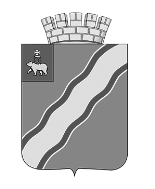 АДМИНИСТРАЦИЯКРАСНОКАМСКОГО ГОРОДСКОГО ОКРУГАПОСТАНОВЛЕНИЕ_____2022                                                                                                           № ___-пО внесении изменений в постановление администрации Краснокамского городского округа от 11.09.2020 № 508-п «Об утверждении муниципальной программы «Укрепление гражданского единства на территории Краснокамского городского округа»В соответствии с Порядком принятия решений о разработке муниципальных программ, их формирования и реализации, утвержденным постановлением администрации Краснокамского городского округа 17 июня 2020 г. № 322-п, администрация Краснокамского городского округаПОСТАНОВЛЯЕТ:1. Внести в постановление администрации Краснокамского городского округа от 11.09.2020 № 508-п «Об утверждении муниципальной программы «Укрепление гражданского единства на территории Краснокамского городского округа» (в редакции постановлений администрации Краснокамского городского округа от 04.03.2021 № 140-п, от 28.06.2021 № 432-п, от 16.08.2021 № 528-п, от 07.02.2022 № 53-п, от 28.02.2022 № 111-п) изменения, изложив муниципальную программу «Укрепление гражданского единства на территории Краснокамского городского округа» в новой редакции согласно приложению.2. Настоящее постановление вступает в силу после официального опубликования в специальном выпуске «Официальные материалы органов местного самоуправления Краснокамского городского округа» газеты «Краснокамская звезда» и на официальном сайте Краснокамского городского округа http://krasnokamsk.ru.3. Контроль за исполнением постановления возложить на руководителя аппрата администрации Краснокамского городского округа О.С.Жернакову.Глава городского округа – глава администрацииКраснокамского городского округа                                                        И.Я. БыкаризПриложениек постановлению администрацииКраснокамского городского округаот ________ № _____«УТВЕРЖДЕНАпостановлением администрацииКраснокамского городского округаот 11.09.2020 № 508-пМуниципальная программа «Укрепление гражданского единства на территории Краснокамского городского округа»ПАСПОРТмуниципальной программыФИНАНСИРОВАНИЕмуниципальной программы «Укрепление гражданского единства на территории Краснокамского городского округа»Система программных мероприятий муниципальной программы: «Укрепление гражданского единства на территории Краснокамского городского округа»ТАБЛИЦАпоказателей конечного результата муниципальной программы «Укрепление гражданского единства на территории Краснокамского городского округа» МЕТОДИКАрасчета значений показателей конечного результата муниципальной программы «Укрепление гражданского единства на территории Краснокамского городского округа»ПЛАН-ГРАФИКмуниципальной программы: «Укрепление гражданского единства на территории Краснокамского городского округа»№ п/пНаименование документаДата начала обсуждения проектаДата окончания обсуждения проекта1.«О внесении изменений в постановление администрации Краснокамского городского округа от 11.09.2020 № 508-п «Об утверждении муниципальной программы «Укрепление гражданского единства на территории Краснокамского городского округа».01.08.202215.08.2022№Наименование разделаСодержание разделаСодержание разделаСодержание разделаСодержание разделаСодержание раздела12333331Наименование программы «Укрепление гражданского единства на территории Краснокамского городского округа» (далее - программа)«Укрепление гражданского единства на территории Краснокамского городского округа» (далее - программа)«Укрепление гражданского единства на территории Краснокамского городского округа» (далее - программа)«Укрепление гражданского единства на территории Краснокамского городского округа» (далее - программа)«Укрепление гражданского единства на территории Краснокамского городского округа» (далее - программа)2Ответственный руководительРуководитель аппарата администрации Краснокамского городского округа О.С. ЖернаковаРуководитель аппарата администрации Краснокамского городского округа О.С. ЖернаковаРуководитель аппарата администрации Краснокамского городского округа О.С. ЖернаковаРуководитель аппарата администрации Краснокамского городского округа О.С. ЖернаковаРуководитель аппарата администрации Краснокамского городского округа О.С. Жернакова3Исполнитель программы Отдел по внутренней и социальной политике администрации Краснокамского городского округа (далее - ОВСП)Отдел по внутренней и социальной политике администрации Краснокамского городского округа (далее - ОВСП)Отдел по внутренней и социальной политике администрации Краснокамского городского округа (далее - ОВСП)Отдел по внутренней и социальной политике администрации Краснокамского городского округа (далее - ОВСП)Отдел по внутренней и социальной политике администрации Краснокамского городского округа (далее - ОВСП)4Участники программы Администрация Краснокамского городского округа, Советник главы городского округа, Дума Краснокамского городского округа, Комитет земельных и имущественных отношений администрации Краснокамского городского округа (далее – КЗИО), Управление системой образования администрации Краснокамского городского округа (далее – УСО), Управление культуры, молодежной политики и туризма администрации Краснокамского городского округа (далее – УКМПиТ), Управление по спорту и физической культуры администрации Краснокамского городского округа (далее – УСиФК), Финансовое управление администрации Краснокамского городского округа, МКУ «Централизованная бухгалтерия», отдел ЗАГС, отдел по общим вопросам, муниципальной службе и кадрам администрации Краснокамского городского округа, МКУ «УКС», МКУ «Краснокамск благоустройство», МКУ «УГЗЭП».Некоммерческие общественные организации, территориальные общественные самоуправления (ТОС), муниципальные учреждения, религиозные организации, средства массовой информации (далее - СМИ)Администрация Краснокамского городского округа, Советник главы городского округа, Дума Краснокамского городского округа, Комитет земельных и имущественных отношений администрации Краснокамского городского округа (далее – КЗИО), Управление системой образования администрации Краснокамского городского округа (далее – УСО), Управление культуры, молодежной политики и туризма администрации Краснокамского городского округа (далее – УКМПиТ), Управление по спорту и физической культуры администрации Краснокамского городского округа (далее – УСиФК), Финансовое управление администрации Краснокамского городского округа, МКУ «Централизованная бухгалтерия», отдел ЗАГС, отдел по общим вопросам, муниципальной службе и кадрам администрации Краснокамского городского округа, МКУ «УКС», МКУ «Краснокамск благоустройство», МКУ «УГЗЭП».Некоммерческие общественные организации, территориальные общественные самоуправления (ТОС), муниципальные учреждения, религиозные организации, средства массовой информации (далее - СМИ)Администрация Краснокамского городского округа, Советник главы городского округа, Дума Краснокамского городского округа, Комитет земельных и имущественных отношений администрации Краснокамского городского округа (далее – КЗИО), Управление системой образования администрации Краснокамского городского округа (далее – УСО), Управление культуры, молодежной политики и туризма администрации Краснокамского городского округа (далее – УКМПиТ), Управление по спорту и физической культуры администрации Краснокамского городского округа (далее – УСиФК), Финансовое управление администрации Краснокамского городского округа, МКУ «Централизованная бухгалтерия», отдел ЗАГС, отдел по общим вопросам, муниципальной службе и кадрам администрации Краснокамского городского округа, МКУ «УКС», МКУ «Краснокамск благоустройство», МКУ «УГЗЭП».Некоммерческие общественные организации, территориальные общественные самоуправления (ТОС), муниципальные учреждения, религиозные организации, средства массовой информации (далее - СМИ)Администрация Краснокамского городского округа, Советник главы городского округа, Дума Краснокамского городского округа, Комитет земельных и имущественных отношений администрации Краснокамского городского округа (далее – КЗИО), Управление системой образования администрации Краснокамского городского округа (далее – УСО), Управление культуры, молодежной политики и туризма администрации Краснокамского городского округа (далее – УКМПиТ), Управление по спорту и физической культуры администрации Краснокамского городского округа (далее – УСиФК), Финансовое управление администрации Краснокамского городского округа, МКУ «Централизованная бухгалтерия», отдел ЗАГС, отдел по общим вопросам, муниципальной службе и кадрам администрации Краснокамского городского округа, МКУ «УКС», МКУ «Краснокамск благоустройство», МКУ «УГЗЭП».Некоммерческие общественные организации, территориальные общественные самоуправления (ТОС), муниципальные учреждения, религиозные организации, средства массовой информации (далее - СМИ)Администрация Краснокамского городского округа, Советник главы городского округа, Дума Краснокамского городского округа, Комитет земельных и имущественных отношений администрации Краснокамского городского округа (далее – КЗИО), Управление системой образования администрации Краснокамского городского округа (далее – УСО), Управление культуры, молодежной политики и туризма администрации Краснокамского городского округа (далее – УКМПиТ), Управление по спорту и физической культуры администрации Краснокамского городского округа (далее – УСиФК), Финансовое управление администрации Краснокамского городского округа, МКУ «Централизованная бухгалтерия», отдел ЗАГС, отдел по общим вопросам, муниципальной службе и кадрам администрации Краснокамского городского округа, МКУ «УКС», МКУ «Краснокамск благоустройство», МКУ «УГЗЭП».Некоммерческие общественные организации, территориальные общественные самоуправления (ТОС), муниципальные учреждения, религиозные организации, средства массовой информации (далее - СМИ)5Характеристика текущего состояния сферы реализации программы Развитие гражданского общества – одно из важных направлений развития муниципальной власти. Развитие политической и правовой культуры населения – одна из тем во взаимодействии общества и власти в политической сфере. Очень важно активное вовлечение граждан в процесс принятия политических решений, обратную связь с населением, стимулирование гражданских инициатив. Возрастает значимость общественной оценки деятельности органов власти. Во взаимодействии общества и власти значение имеет информационное сопровождение. СМИ  является связующим звеном между властью и обществом. Они могут выявлять интересы граждан, доводить до сведения властей их озабоченность какими-то проблемами, аккумулировать и формировать общественное мнение относительно действий и намерений властей, обеспечивая им поддержку или, наоборот, способствуя консолидации протестных настроений в обществе. В настоящее время в Краснокамском городском округе с численностью 71 570 человек сохраняется благоприятный климат межнациональных отношений между народами, из 56 национальностей исторически проживающими на этой территории. Из них: русские (90%), татары (3%), коми-пермяки (1%), удмурты (0,5%), а также немцы, украинцы, цыгане, азербайджанцы, таджики и др. Более 20 лет работает Краснокамское местное отделение Пермской региональной общественной организации «Общество российских немцев» «Возрождение». В округе поддерживаются творческие национальные коллективы, один из них - фольклорный ансамбль в коми-пермяцких национальных традициях «Силькан», созданный в 2004 году на базе Детской школы искусств п. Майский. Деятельность по продвижению национальных культур осуществляет Мысовская сельская библиотека – филиал № 5 МБУК «Межпоселенческая централизованная библиотечная система», МАОУ «СОШ № 5» Структурное подразделение «Детский сад № 39» проводят ежегодный фестиваль «Многоликое Прикамье». Цель деятельности – организация работы библиотеки как центра информации по обрядам и обычаям, укладу жизни народов Прикамья, видам народных ремесел.Краснокамский городской округ – многоконфессиональная территория с преобладанием  в нем населения, исповедующего православие. На территории городского округа действуют 7 религиозных организаций. Муниципальные органы власти сотрудничают с религиозными организациями по вопросам духовно-нравственного и культурного воспитания населения. Оказывается поддержка в организации мероприятий значимых православных дат, в консультировании и продвижении социальных и культурных проектов  муниципального, регионального, федерального уровней.По данным Управления Министерства юстиции Российской Федерации по Пермскому краю на территории Краснокамского городского округа в ведомственном реестре зарегистрировано 63 некоммерческих организаций, в том числе общественных объединений, фондов, политических партий и религиозных организаций. В 2022 году 10 социально ориентированных некоммерческих организаций получили финансовую поддержку Краснокамского городского округа на реализацию проектов в рамках Положения о финансовой поддержке социально ориентированных некоммерческих организаций Краснокамского городского округа. А также 8 некоммерческих организаций получили в безвозмездное пользование помещения для осуществления своей деятельности в рамках Положения об имущественной поддержке социально ориентированных некоммерческих организаций Краснокамского городского округа. В течение года некоммерческие организации получают информационную и консультационную поддержку. Становление гражданского общества проявляется через гражданскую активность, поэтому на территории городского округа ежегодно организуются Конкурс социальных и культурных проектов Краснокамского городского округа, городской конкурс социально значимых проектов «Город – это мы». Совместными усилиями органов власти, жителей городского округа, представителями бизнеса решаются актуальные проблемы территории. Освоив технологию социального проектирования на примере конкурса социальных и культурных проектов, городского конкурса социально значимых проектов «Город – это мы» муниципальные учреждения, некоммерческие общественные организации успешно участвуют в конкурсах социальных проектов регионального, окружного, федерального уровней. Данные проекты призваны помочь муниципалитетам решать существующие проблемы местного значения, развить местную инфраструктуру, а также направлены на развитие диалога между властью и жителями. В 2020 году в конкурсе инициативного бюджетирования выиграло 3 проекта, краевая субсидия по которым составила 2 115,00 тыс. руб., в 2021 году – 7 проектов, краевая субсидия - 12 268,289   тыс. руб.В Федеральном законе №131 «Об общих принципах местного самоуправления в Российской Федерации» понятие ТОС определяется  как самоорганизация граждан по месту их жительства на части территории поселения, для самостоятельного и под свою ответственность осуществления собственных инициатив по вопросам местного значения. ТОС может осуществляться в пределах следующих территорий проживания граждан:подъезд многоквартирного жилого дома;многоквартирный жилой дом;группа жилых домов;жилой микрорайон;сельский населенный пункт, не являющийся поселением;иные территории проживания граждан.На конец 2021 года на территории Краснокамского городского округа было зарегистрировано 29 ТОС. На 01.07.2022 года на территории Краснокамского городского округа действуют 37 ТОС, 12 уличных комитетов, 9 старост назначенных решением Думы. В 2022 г. планируется увеличить количество ТОС до 40, количество старост увеличить до 10, количество уличных комитетов оставить на том же уровне.Результатом реализации данных направлений и мероприятий предполагается возрастание социальной активности граждан, участие общественных структур в решении вопросов местного значения, социально-экономическая и политическая стабильность на территории Краснокамского городского округа, повышения уровня доверия к органам власти.Развитие гражданского общества – одно из важных направлений развития муниципальной власти. Развитие политической и правовой культуры населения – одна из тем во взаимодействии общества и власти в политической сфере. Очень важно активное вовлечение граждан в процесс принятия политических решений, обратную связь с населением, стимулирование гражданских инициатив. Возрастает значимость общественной оценки деятельности органов власти. Во взаимодействии общества и власти значение имеет информационное сопровождение. СМИ  является связующим звеном между властью и обществом. Они могут выявлять интересы граждан, доводить до сведения властей их озабоченность какими-то проблемами, аккумулировать и формировать общественное мнение относительно действий и намерений властей, обеспечивая им поддержку или, наоборот, способствуя консолидации протестных настроений в обществе. В настоящее время в Краснокамском городском округе с численностью 71 570 человек сохраняется благоприятный климат межнациональных отношений между народами, из 56 национальностей исторически проживающими на этой территории. Из них: русские (90%), татары (3%), коми-пермяки (1%), удмурты (0,5%), а также немцы, украинцы, цыгане, азербайджанцы, таджики и др. Более 20 лет работает Краснокамское местное отделение Пермской региональной общественной организации «Общество российских немцев» «Возрождение». В округе поддерживаются творческие национальные коллективы, один из них - фольклорный ансамбль в коми-пермяцких национальных традициях «Силькан», созданный в 2004 году на базе Детской школы искусств п. Майский. Деятельность по продвижению национальных культур осуществляет Мысовская сельская библиотека – филиал № 5 МБУК «Межпоселенческая централизованная библиотечная система», МАОУ «СОШ № 5» Структурное подразделение «Детский сад № 39» проводят ежегодный фестиваль «Многоликое Прикамье». Цель деятельности – организация работы библиотеки как центра информации по обрядам и обычаям, укладу жизни народов Прикамья, видам народных ремесел.Краснокамский городской округ – многоконфессиональная территория с преобладанием  в нем населения, исповедующего православие. На территории городского округа действуют 7 религиозных организаций. Муниципальные органы власти сотрудничают с религиозными организациями по вопросам духовно-нравственного и культурного воспитания населения. Оказывается поддержка в организации мероприятий значимых православных дат, в консультировании и продвижении социальных и культурных проектов  муниципального, регионального, федерального уровней.По данным Управления Министерства юстиции Российской Федерации по Пермскому краю на территории Краснокамского городского округа в ведомственном реестре зарегистрировано 63 некоммерческих организаций, в том числе общественных объединений, фондов, политических партий и религиозных организаций. В 2022 году 10 социально ориентированных некоммерческих организаций получили финансовую поддержку Краснокамского городского округа на реализацию проектов в рамках Положения о финансовой поддержке социально ориентированных некоммерческих организаций Краснокамского городского округа. А также 8 некоммерческих организаций получили в безвозмездное пользование помещения для осуществления своей деятельности в рамках Положения об имущественной поддержке социально ориентированных некоммерческих организаций Краснокамского городского округа. В течение года некоммерческие организации получают информационную и консультационную поддержку. Становление гражданского общества проявляется через гражданскую активность, поэтому на территории городского округа ежегодно организуются Конкурс социальных и культурных проектов Краснокамского городского округа, городской конкурс социально значимых проектов «Город – это мы». Совместными усилиями органов власти, жителей городского округа, представителями бизнеса решаются актуальные проблемы территории. Освоив технологию социального проектирования на примере конкурса социальных и культурных проектов, городского конкурса социально значимых проектов «Город – это мы» муниципальные учреждения, некоммерческие общественные организации успешно участвуют в конкурсах социальных проектов регионального, окружного, федерального уровней. Данные проекты призваны помочь муниципалитетам решать существующие проблемы местного значения, развить местную инфраструктуру, а также направлены на развитие диалога между властью и жителями. В 2020 году в конкурсе инициативного бюджетирования выиграло 3 проекта, краевая субсидия по которым составила 2 115,00 тыс. руб., в 2021 году – 7 проектов, краевая субсидия - 12 268,289   тыс. руб.В Федеральном законе №131 «Об общих принципах местного самоуправления в Российской Федерации» понятие ТОС определяется  как самоорганизация граждан по месту их жительства на части территории поселения, для самостоятельного и под свою ответственность осуществления собственных инициатив по вопросам местного значения. ТОС может осуществляться в пределах следующих территорий проживания граждан:подъезд многоквартирного жилого дома;многоквартирный жилой дом;группа жилых домов;жилой микрорайон;сельский населенный пункт, не являющийся поселением;иные территории проживания граждан.На конец 2021 года на территории Краснокамского городского округа было зарегистрировано 29 ТОС. На 01.07.2022 года на территории Краснокамского городского округа действуют 37 ТОС, 12 уличных комитетов, 9 старост назначенных решением Думы. В 2022 г. планируется увеличить количество ТОС до 40, количество старост увеличить до 10, количество уличных комитетов оставить на том же уровне.Результатом реализации данных направлений и мероприятий предполагается возрастание социальной активности граждан, участие общественных структур в решении вопросов местного значения, социально-экономическая и политическая стабильность на территории Краснокамского городского округа, повышения уровня доверия к органам власти.Развитие гражданского общества – одно из важных направлений развития муниципальной власти. Развитие политической и правовой культуры населения – одна из тем во взаимодействии общества и власти в политической сфере. Очень важно активное вовлечение граждан в процесс принятия политических решений, обратную связь с населением, стимулирование гражданских инициатив. Возрастает значимость общественной оценки деятельности органов власти. Во взаимодействии общества и власти значение имеет информационное сопровождение. СМИ  является связующим звеном между властью и обществом. Они могут выявлять интересы граждан, доводить до сведения властей их озабоченность какими-то проблемами, аккумулировать и формировать общественное мнение относительно действий и намерений властей, обеспечивая им поддержку или, наоборот, способствуя консолидации протестных настроений в обществе. В настоящее время в Краснокамском городском округе с численностью 71 570 человек сохраняется благоприятный климат межнациональных отношений между народами, из 56 национальностей исторически проживающими на этой территории. Из них: русские (90%), татары (3%), коми-пермяки (1%), удмурты (0,5%), а также немцы, украинцы, цыгане, азербайджанцы, таджики и др. Более 20 лет работает Краснокамское местное отделение Пермской региональной общественной организации «Общество российских немцев» «Возрождение». В округе поддерживаются творческие национальные коллективы, один из них - фольклорный ансамбль в коми-пермяцких национальных традициях «Силькан», созданный в 2004 году на базе Детской школы искусств п. Майский. Деятельность по продвижению национальных культур осуществляет Мысовская сельская библиотека – филиал № 5 МБУК «Межпоселенческая централизованная библиотечная система», МАОУ «СОШ № 5» Структурное подразделение «Детский сад № 39» проводят ежегодный фестиваль «Многоликое Прикамье». Цель деятельности – организация работы библиотеки как центра информации по обрядам и обычаям, укладу жизни народов Прикамья, видам народных ремесел.Краснокамский городской округ – многоконфессиональная территория с преобладанием  в нем населения, исповедующего православие. На территории городского округа действуют 7 религиозных организаций. Муниципальные органы власти сотрудничают с религиозными организациями по вопросам духовно-нравственного и культурного воспитания населения. Оказывается поддержка в организации мероприятий значимых православных дат, в консультировании и продвижении социальных и культурных проектов  муниципального, регионального, федерального уровней.По данным Управления Министерства юстиции Российской Федерации по Пермскому краю на территории Краснокамского городского округа в ведомственном реестре зарегистрировано 63 некоммерческих организаций, в том числе общественных объединений, фондов, политических партий и религиозных организаций. В 2022 году 10 социально ориентированных некоммерческих организаций получили финансовую поддержку Краснокамского городского округа на реализацию проектов в рамках Положения о финансовой поддержке социально ориентированных некоммерческих организаций Краснокамского городского округа. А также 8 некоммерческих организаций получили в безвозмездное пользование помещения для осуществления своей деятельности в рамках Положения об имущественной поддержке социально ориентированных некоммерческих организаций Краснокамского городского округа. В течение года некоммерческие организации получают информационную и консультационную поддержку. Становление гражданского общества проявляется через гражданскую активность, поэтому на территории городского округа ежегодно организуются Конкурс социальных и культурных проектов Краснокамского городского округа, городской конкурс социально значимых проектов «Город – это мы». Совместными усилиями органов власти, жителей городского округа, представителями бизнеса решаются актуальные проблемы территории. Освоив технологию социального проектирования на примере конкурса социальных и культурных проектов, городского конкурса социально значимых проектов «Город – это мы» муниципальные учреждения, некоммерческие общественные организации успешно участвуют в конкурсах социальных проектов регионального, окружного, федерального уровней. Данные проекты призваны помочь муниципалитетам решать существующие проблемы местного значения, развить местную инфраструктуру, а также направлены на развитие диалога между властью и жителями. В 2020 году в конкурсе инициативного бюджетирования выиграло 3 проекта, краевая субсидия по которым составила 2 115,00 тыс. руб., в 2021 году – 7 проектов, краевая субсидия - 12 268,289   тыс. руб.В Федеральном законе №131 «Об общих принципах местного самоуправления в Российской Федерации» понятие ТОС определяется  как самоорганизация граждан по месту их жительства на части территории поселения, для самостоятельного и под свою ответственность осуществления собственных инициатив по вопросам местного значения. ТОС может осуществляться в пределах следующих территорий проживания граждан:подъезд многоквартирного жилого дома;многоквартирный жилой дом;группа жилых домов;жилой микрорайон;сельский населенный пункт, не являющийся поселением;иные территории проживания граждан.На конец 2021 года на территории Краснокамского городского округа было зарегистрировано 29 ТОС. На 01.07.2022 года на территории Краснокамского городского округа действуют 37 ТОС, 12 уличных комитетов, 9 старост назначенных решением Думы. В 2022 г. планируется увеличить количество ТОС до 40, количество старост увеличить до 10, количество уличных комитетов оставить на том же уровне.Результатом реализации данных направлений и мероприятий предполагается возрастание социальной активности граждан, участие общественных структур в решении вопросов местного значения, социально-экономическая и политическая стабильность на территории Краснокамского городского округа, повышения уровня доверия к органам власти.Развитие гражданского общества – одно из важных направлений развития муниципальной власти. Развитие политической и правовой культуры населения – одна из тем во взаимодействии общества и власти в политической сфере. Очень важно активное вовлечение граждан в процесс принятия политических решений, обратную связь с населением, стимулирование гражданских инициатив. Возрастает значимость общественной оценки деятельности органов власти. Во взаимодействии общества и власти значение имеет информационное сопровождение. СМИ  является связующим звеном между властью и обществом. Они могут выявлять интересы граждан, доводить до сведения властей их озабоченность какими-то проблемами, аккумулировать и формировать общественное мнение относительно действий и намерений властей, обеспечивая им поддержку или, наоборот, способствуя консолидации протестных настроений в обществе. В настоящее время в Краснокамском городском округе с численностью 71 570 человек сохраняется благоприятный климат межнациональных отношений между народами, из 56 национальностей исторически проживающими на этой территории. Из них: русские (90%), татары (3%), коми-пермяки (1%), удмурты (0,5%), а также немцы, украинцы, цыгане, азербайджанцы, таджики и др. Более 20 лет работает Краснокамское местное отделение Пермской региональной общественной организации «Общество российских немцев» «Возрождение». В округе поддерживаются творческие национальные коллективы, один из них - фольклорный ансамбль в коми-пермяцких национальных традициях «Силькан», созданный в 2004 году на базе Детской школы искусств п. Майский. Деятельность по продвижению национальных культур осуществляет Мысовская сельская библиотека – филиал № 5 МБУК «Межпоселенческая централизованная библиотечная система», МАОУ «СОШ № 5» Структурное подразделение «Детский сад № 39» проводят ежегодный фестиваль «Многоликое Прикамье». Цель деятельности – организация работы библиотеки как центра информации по обрядам и обычаям, укладу жизни народов Прикамья, видам народных ремесел.Краснокамский городской округ – многоконфессиональная территория с преобладанием  в нем населения, исповедующего православие. На территории городского округа действуют 7 религиозных организаций. Муниципальные органы власти сотрудничают с религиозными организациями по вопросам духовно-нравственного и культурного воспитания населения. Оказывается поддержка в организации мероприятий значимых православных дат, в консультировании и продвижении социальных и культурных проектов  муниципального, регионального, федерального уровней.По данным Управления Министерства юстиции Российской Федерации по Пермскому краю на территории Краснокамского городского округа в ведомственном реестре зарегистрировано 63 некоммерческих организаций, в том числе общественных объединений, фондов, политических партий и религиозных организаций. В 2022 году 10 социально ориентированных некоммерческих организаций получили финансовую поддержку Краснокамского городского округа на реализацию проектов в рамках Положения о финансовой поддержке социально ориентированных некоммерческих организаций Краснокамского городского округа. А также 8 некоммерческих организаций получили в безвозмездное пользование помещения для осуществления своей деятельности в рамках Положения об имущественной поддержке социально ориентированных некоммерческих организаций Краснокамского городского округа. В течение года некоммерческие организации получают информационную и консультационную поддержку. Становление гражданского общества проявляется через гражданскую активность, поэтому на территории городского округа ежегодно организуются Конкурс социальных и культурных проектов Краснокамского городского округа, городской конкурс социально значимых проектов «Город – это мы». Совместными усилиями органов власти, жителей городского округа, представителями бизнеса решаются актуальные проблемы территории. Освоив технологию социального проектирования на примере конкурса социальных и культурных проектов, городского конкурса социально значимых проектов «Город – это мы» муниципальные учреждения, некоммерческие общественные организации успешно участвуют в конкурсах социальных проектов регионального, окружного, федерального уровней. Данные проекты призваны помочь муниципалитетам решать существующие проблемы местного значения, развить местную инфраструктуру, а также направлены на развитие диалога между властью и жителями. В 2020 году в конкурсе инициативного бюджетирования выиграло 3 проекта, краевая субсидия по которым составила 2 115,00 тыс. руб., в 2021 году – 7 проектов, краевая субсидия - 12 268,289   тыс. руб.В Федеральном законе №131 «Об общих принципах местного самоуправления в Российской Федерации» понятие ТОС определяется  как самоорганизация граждан по месту их жительства на части территории поселения, для самостоятельного и под свою ответственность осуществления собственных инициатив по вопросам местного значения. ТОС может осуществляться в пределах следующих территорий проживания граждан:подъезд многоквартирного жилого дома;многоквартирный жилой дом;группа жилых домов;жилой микрорайон;сельский населенный пункт, не являющийся поселением;иные территории проживания граждан.На конец 2021 года на территории Краснокамского городского округа было зарегистрировано 29 ТОС. На 01.07.2022 года на территории Краснокамского городского округа действуют 37 ТОС, 12 уличных комитетов, 9 старост назначенных решением Думы. В 2022 г. планируется увеличить количество ТОС до 40, количество старост увеличить до 10, количество уличных комитетов оставить на том же уровне.Результатом реализации данных направлений и мероприятий предполагается возрастание социальной активности граждан, участие общественных структур в решении вопросов местного значения, социально-экономическая и политическая стабильность на территории Краснокамского городского округа, повышения уровня доверия к органам власти.Развитие гражданского общества – одно из важных направлений развития муниципальной власти. Развитие политической и правовой культуры населения – одна из тем во взаимодействии общества и власти в политической сфере. Очень важно активное вовлечение граждан в процесс принятия политических решений, обратную связь с населением, стимулирование гражданских инициатив. Возрастает значимость общественной оценки деятельности органов власти. Во взаимодействии общества и власти значение имеет информационное сопровождение. СМИ  является связующим звеном между властью и обществом. Они могут выявлять интересы граждан, доводить до сведения властей их озабоченность какими-то проблемами, аккумулировать и формировать общественное мнение относительно действий и намерений властей, обеспечивая им поддержку или, наоборот, способствуя консолидации протестных настроений в обществе. В настоящее время в Краснокамском городском округе с численностью 71 570 человек сохраняется благоприятный климат межнациональных отношений между народами, из 56 национальностей исторически проживающими на этой территории. Из них: русские (90%), татары (3%), коми-пермяки (1%), удмурты (0,5%), а также немцы, украинцы, цыгане, азербайджанцы, таджики и др. Более 20 лет работает Краснокамское местное отделение Пермской региональной общественной организации «Общество российских немцев» «Возрождение». В округе поддерживаются творческие национальные коллективы, один из них - фольклорный ансамбль в коми-пермяцких национальных традициях «Силькан», созданный в 2004 году на базе Детской школы искусств п. Майский. Деятельность по продвижению национальных культур осуществляет Мысовская сельская библиотека – филиал № 5 МБУК «Межпоселенческая централизованная библиотечная система», МАОУ «СОШ № 5» Структурное подразделение «Детский сад № 39» проводят ежегодный фестиваль «Многоликое Прикамье». Цель деятельности – организация работы библиотеки как центра информации по обрядам и обычаям, укладу жизни народов Прикамья, видам народных ремесел.Краснокамский городской округ – многоконфессиональная территория с преобладанием  в нем населения, исповедующего православие. На территории городского округа действуют 7 религиозных организаций. Муниципальные органы власти сотрудничают с религиозными организациями по вопросам духовно-нравственного и культурного воспитания населения. Оказывается поддержка в организации мероприятий значимых православных дат, в консультировании и продвижении социальных и культурных проектов  муниципального, регионального, федерального уровней.По данным Управления Министерства юстиции Российской Федерации по Пермскому краю на территории Краснокамского городского округа в ведомственном реестре зарегистрировано 63 некоммерческих организаций, в том числе общественных объединений, фондов, политических партий и религиозных организаций. В 2022 году 10 социально ориентированных некоммерческих организаций получили финансовую поддержку Краснокамского городского округа на реализацию проектов в рамках Положения о финансовой поддержке социально ориентированных некоммерческих организаций Краснокамского городского округа. А также 8 некоммерческих организаций получили в безвозмездное пользование помещения для осуществления своей деятельности в рамках Положения об имущественной поддержке социально ориентированных некоммерческих организаций Краснокамского городского округа. В течение года некоммерческие организации получают информационную и консультационную поддержку. Становление гражданского общества проявляется через гражданскую активность, поэтому на территории городского округа ежегодно организуются Конкурс социальных и культурных проектов Краснокамского городского округа, городской конкурс социально значимых проектов «Город – это мы». Совместными усилиями органов власти, жителей городского округа, представителями бизнеса решаются актуальные проблемы территории. Освоив технологию социального проектирования на примере конкурса социальных и культурных проектов, городского конкурса социально значимых проектов «Город – это мы» муниципальные учреждения, некоммерческие общественные организации успешно участвуют в конкурсах социальных проектов регионального, окружного, федерального уровней. Данные проекты призваны помочь муниципалитетам решать существующие проблемы местного значения, развить местную инфраструктуру, а также направлены на развитие диалога между властью и жителями. В 2020 году в конкурсе инициативного бюджетирования выиграло 3 проекта, краевая субсидия по которым составила 2 115,00 тыс. руб., в 2021 году – 7 проектов, краевая субсидия - 12 268,289   тыс. руб.В Федеральном законе №131 «Об общих принципах местного самоуправления в Российской Федерации» понятие ТОС определяется  как самоорганизация граждан по месту их жительства на части территории поселения, для самостоятельного и под свою ответственность осуществления собственных инициатив по вопросам местного значения. ТОС может осуществляться в пределах следующих территорий проживания граждан:подъезд многоквартирного жилого дома;многоквартирный жилой дом;группа жилых домов;жилой микрорайон;сельский населенный пункт, не являющийся поселением;иные территории проживания граждан.На конец 2021 года на территории Краснокамского городского округа было зарегистрировано 29 ТОС. На 01.07.2022 года на территории Краснокамского городского округа действуют 37 ТОС, 12 уличных комитетов, 9 старост назначенных решением Думы. В 2022 г. планируется увеличить количество ТОС до 40, количество старост увеличить до 10, количество уличных комитетов оставить на том же уровне.Результатом реализации данных направлений и мероприятий предполагается возрастание социальной активности граждан, участие общественных структур в решении вопросов местного значения, социально-экономическая и политическая стабильность на территории Краснокамского городского округа, повышения уровня доверия к органам власти.6Цели программыОбеспечение стабильного позитивного развития территории Краснокамского городского округаОбеспечение стабильного позитивного развития территории Краснокамского городского округаОбеспечение стабильного позитивного развития территории Краснокамского городского округаОбеспечение стабильного позитивного развития территории Краснокамского городского округаОбеспечение стабильного позитивного развития территории Краснокамского городского округа7Перечень подпрограмм и задачЗадачи:1.1.Обеспечение эффективности взаимодействия гражданского общества и органов местного самоуправления Краснокамского городского округа;1.2. Реализация государственной национальной политики на территории Краснокамского городского округа;1.3. Реализация основных форм гражданского участия в решении вопросов местного значения. Задачи:1.1.Обеспечение эффективности взаимодействия гражданского общества и органов местного самоуправления Краснокамского городского округа;1.2. Реализация государственной национальной политики на территории Краснокамского городского округа;1.3. Реализация основных форм гражданского участия в решении вопросов местного значения. Задачи:1.1.Обеспечение эффективности взаимодействия гражданского общества и органов местного самоуправления Краснокамского городского округа;1.2. Реализация государственной национальной политики на территории Краснокамского городского округа;1.3. Реализация основных форм гражданского участия в решении вопросов местного значения. Задачи:1.1.Обеспечение эффективности взаимодействия гражданского общества и органов местного самоуправления Краснокамского городского округа;1.2. Реализация государственной национальной политики на территории Краснокамского городского округа;1.3. Реализация основных форм гражданского участия в решении вопросов местного значения. Задачи:1.1.Обеспечение эффективности взаимодействия гражданского общества и органов местного самоуправления Краснокамского городского округа;1.2. Реализация государственной национальной политики на территории Краснокамского городского округа;1.3. Реализация основных форм гражданского участия в решении вопросов местного значения. 8Сроки реализации программы 2021 - 2025 годы2021 - 2025 годы2021 - 2025 годы2021 - 2025 годы2021 - 2025 годы9Объемы и источники финансирования программы 2021 год2022 год2023 год2024 год2025 год9Программа, всего (тыс. руб.), в том числе:8 504,69222 107,5368 291,8868 291,8868 291,8869бюджет Краснокамского городского округа5 779,8057 218,2588 291,8868 291,8868 291,8869бюджет Пермского края2 452,42213 176,5300,0000,0000,0009внебюджетные источники272,4651 712,7480,0000,0000,00010Показатели конечного результата целей программы2021 год2022 год2023 год2024 год2025 годДоля жителей положительно оценивающих взаимодействие гражданского общества и органов местного самоуправления75,076,077,078,078,0Код Наименование цели программы, подпрограммы, задачиИсточник финансирования Объем финансирования, тыс. руб.Объем финансирования, тыс. руб.Объем финансирования, тыс. руб.Объем финансирования, тыс. руб.Объем финансирования, тыс. руб.Код Наименование цели программы, подпрограммы, задачиИсточник финансирования 2021 год2022 год2023 год2024 год2025 год123456781.Цель. Обеспечение стабильного позитивного развития территории Краснокамского городского округаЦель. Обеспечение стабильного позитивного развития территории Краснокамского городского округаЦель. Обеспечение стабильного позитивного развития территории Краснокамского городского округаЦель. Обеспечение стабильного позитивного развития территории Краснокамского городского округаЦель. Обеспечение стабильного позитивного развития территории Краснокамского городского округаЦель. Обеспечение стабильного позитивного развития территории Краснокамского городского округаЦель. Обеспечение стабильного позитивного развития территории Краснокамского городского округа1.1.Задача. Обеспечение эффективности взаимодействия гражданского общества и органов местного самоуправления Краснокамского городского округаЗадача. Обеспечение эффективности взаимодействия гражданского общества и органов местного самоуправления Краснокамского городского округа1 165,7561 120,4201 579,8401 579,8401 579,8401.2.Задача. Реализация государственной национальной политики на территории Краснокамского городского округаЗадача. Реализация государственной национальной политики на территории Краснокамского городского округа20,00020,00030,00030,00030,0001.3.Задача. Реализация основных форм гражданского участия в решении вопросов местного значенияЗадача. Реализация основных форм гражданского участия в решении вопросов местного значения7 318,93620 967,1166 682,0466 682,0466 682,046Итого по цели, в том числе по источникам финансированияИтого по цели, в том числе по источникам финансированияИтого по цели, в том числе по источникам финансирования8 504,69222 107,5368 291,8868 291,8868 291,886Бюджет Краснокамского городского округаБюджет Краснокамского городского округаБюджет Краснокамского городского округа5 779,8057 218,2588 291,8868 291,8868 291,886Бюджет Пермского краяБюджет Пермского краяБюджет Пермского края2 452,42213 176,5300,0000,0000,000Внебюджетные средстваВнебюджетные средстваВнебюджетные средства272,4651 712,7480,0000,0000,000КодНаименование задачи, основного мероприятия, мероприятия, показателя непосредственного результатаПоказатели непосредственного результатаПоказатели непосредственного результатаПоказатели непосредственного результатаПоказатели непосредственного результатаПоказатели непосредственного результатаПоказатели непосредственного результатаПоказатели непосредственного результатаУчастник программыКод бюджетной классификацииКод бюджетной классификацииКод бюджетной классификацииКод бюджетной классификацииИсточник финансированияОбъем финансирования, тыс. руб.Объем финансирования, тыс. руб.Объем финансирования, тыс. руб.Объем финансирования, тыс. руб.Объем финансирования, тыс. руб.КодНаименование задачи, основного мероприятия, мероприятия, показателя непосредственного результатаед. изм.2021 год2022 год2023 год2024 год2024 год2025 годУчастник программыГРБСРзПрЦСРКВР2021 год2022 год2023 год2024 год2025 год1234567789101010101112131415161.1.Задача. Обеспечение эффективности взаимодействия гражданского общества и органов местного самоуправления Краснокамского городского округаЗадача. Обеспечение эффективности взаимодействия гражданского общества и органов местного самоуправления Краснокамского городского округаЗадача. Обеспечение эффективности взаимодействия гражданского общества и органов местного самоуправления Краснокамского городского округаЗадача. Обеспечение эффективности взаимодействия гражданского общества и органов местного самоуправления Краснокамского городского округаЗадача. Обеспечение эффективности взаимодействия гражданского общества и органов местного самоуправления Краснокамского городского округаЗадача. Обеспечение эффективности взаимодействия гражданского общества и органов местного самоуправления Краснокамского городского округаЗадача. Обеспечение эффективности взаимодействия гражданского общества и органов местного самоуправления Краснокамского городского округаЗадача. Обеспечение эффективности взаимодействия гражданского общества и органов местного самоуправления Краснокамского городского округаЗадача. Обеспечение эффективности взаимодействия гражданского общества и органов местного самоуправления Краснокамского городского округаЗадача. Обеспечение эффективности взаимодействия гражданского общества и органов местного самоуправления Краснокамского городского округаЗадача. Обеспечение эффективности взаимодействия гражданского общества и органов местного самоуправления Краснокамского городского округаЗадача. Обеспечение эффективности взаимодействия гражданского общества и органов местного самоуправления Краснокамского городского округаЗадача. Обеспечение эффективности взаимодействия гражданского общества и органов местного самоуправления Краснокамского городского округаЗадача. Обеспечение эффективности взаимодействия гражданского общества и органов местного самоуправления Краснокамского городского округаЗадача. Обеспечение эффективности взаимодействия гражданского общества и органов местного самоуправления Краснокамского городского округаЗадача. Обеспечение эффективности взаимодействия гражданского общества и органов местного самоуправления Краснокамского городского округаЗадача. Обеспечение эффективности взаимодействия гражданского общества и органов местного самоуправления Краснокамского городского округаЗадача. Обеспечение эффективности взаимодействия гражданского общества и органов местного самоуправления Краснокамского городского округаЗадача. Обеспечение эффективности взаимодействия гражданского общества и органов местного самоуправления Краснокамского городского округа1.1.1.Основное мероприятие. Организация и проведение, мероприятий направленных на эффективное взаимодействие гражданского общества и органов местного самоуправленияОсновное мероприятие. Организация и проведение, мероприятий направленных на эффективное взаимодействие гражданского общества и органов местного самоуправленияОсновное мероприятие. Организация и проведение, мероприятий направленных на эффективное взаимодействие гражданского общества и органов местного самоуправленияОсновное мероприятие. Организация и проведение, мероприятий направленных на эффективное взаимодействие гражданского общества и органов местного самоуправленияОсновное мероприятие. Организация и проведение, мероприятий направленных на эффективное взаимодействие гражданского общества и органов местного самоуправленияОсновное мероприятие. Организация и проведение, мероприятий направленных на эффективное взаимодействие гражданского общества и органов местного самоуправленияОсновное мероприятие. Организация и проведение, мероприятий направленных на эффективное взаимодействие гражданского общества и органов местного самоуправленияОсновное мероприятие. Организация и проведение, мероприятий направленных на эффективное взаимодействие гражданского общества и органов местного самоуправленияОсновное мероприятие. Организация и проведение, мероприятий направленных на эффективное взаимодействие гражданского общества и органов местного самоуправленияОсновное мероприятие. Организация и проведение, мероприятий направленных на эффективное взаимодействие гражданского общества и органов местного самоуправленияОсновное мероприятие. Организация и проведение, мероприятий направленных на эффективное взаимодействие гражданского общества и органов местного самоуправленияОсновное мероприятие. Организация и проведение, мероприятий направленных на эффективное взаимодействие гражданского общества и органов местного самоуправленияОсновное мероприятие. Организация и проведение, мероприятий направленных на эффективное взаимодействие гражданского общества и органов местного самоуправленияОсновное мероприятие. Организация и проведение, мероприятий направленных на эффективное взаимодействие гражданского общества и органов местного самоуправленияОсновное мероприятие. Организация и проведение, мероприятий направленных на эффективное взаимодействие гражданского общества и органов местного самоуправленияОсновное мероприятие. Организация и проведение, мероприятий направленных на эффективное взаимодействие гражданского общества и органов местного самоуправленияОсновное мероприятие. Организация и проведение, мероприятий направленных на эффективное взаимодействие гражданского общества и органов местного самоуправленияОсновное мероприятие. Организация и проведение, мероприятий направленных на эффективное взаимодействие гражданского общества и органов местного самоуправленияОсновное мероприятие. Организация и проведение, мероприятий направленных на эффективное взаимодействие гражданского общества и органов местного самоуправления1.1.1.1.Проведение встреч, круглых столов руководителей органов местного самоуправления с населениемПроведение встреч, круглых столов руководителей органов местного самоуправления с населениемПроведение встреч, круглых столов руководителей органов местного самоуправления с населениемПроведение встреч, круглых столов руководителей органов местного самоуправления с населениемПроведение встреч, круглых столов руководителей органов местного самоуправления с населениемПроведение встреч, круглых столов руководителей органов местного самоуправления с населениемПроведение встреч, круглых столов руководителей органов местного самоуправления с населениемПроведение встреч, круглых столов руководителей органов местного самоуправления с населениемПроведение встреч, круглых столов руководителей органов местного самоуправления с населениемПроведение встреч, круглых столов руководителей органов местного самоуправления с населениемПроведение встреч, круглых столов руководителей органов местного самоуправления с населениемПроведение встреч, круглых столов руководителей органов местного самоуправления с населениемПроведение встреч, круглых столов руководителей органов местного самоуправления с населениемПроведение встреч, круглых столов руководителей органов местного самоуправления с населениемПроведение встреч, круглых столов руководителей органов местного самоуправления с населениемПроведение встреч, круглых столов руководителей органов местного самоуправления с населениемПроведение встреч, круглых столов руководителей органов местного самоуправления с населениемПроведение встреч, круглых столов руководителей органов местного самоуправления с населениемПроведение встреч, круглых столов руководителей органов местного самоуправления с населением1.1.1.1.1Количество встреч руководителей органов местного самоуправления с населениемед.525252525252Отраслевые (функциональные) органы администрацииБюджет Краснокамского городского округа0,0000,0000,0000,0000,0001.1.1.1.2Количество размещенных публикаций в СМИ освещающих встречи органов местного самоуправления с населениемед.363636363636ОВСПБюджет Краснокамского городского округа0,0000,0000,0000,0000,000Итого по мероприятию 1.1.1.1., в том числе по источникам финансированияИтого по мероприятию 1.1.1.1., в том числе по источникам финансированияИтого по мероприятию 1.1.1.1., в том числе по источникам финансированияИтого по мероприятию 1.1.1.1., в том числе по источникам финансированияИтого по мероприятию 1.1.1.1., в том числе по источникам финансированияИтого по мероприятию 1.1.1.1., в том числе по источникам финансированияИтого по мероприятию 1.1.1.1., в том числе по источникам финансированияИтого по мероприятию 1.1.1.1., в том числе по источникам финансированияИтого по мероприятию 1.1.1.1., в том числе по источникам финансированияИтого по мероприятию 1.1.1.1., в том числе по источникам финансированияИтого по мероприятию 1.1.1.1., в том числе по источникам финансированияИтого по мероприятию 1.1.1.1., в том числе по источникам финансированияИтого по мероприятию 1.1.1.1., в том числе по источникам финансированияИтого по мероприятию 1.1.1.1., в том числе по источникам финансированияИтого0,0000,0000,0000,0000,000Итого по мероприятию 1.1.1.1., в том числе по источникам финансированияИтого по мероприятию 1.1.1.1., в том числе по источникам финансированияИтого по мероприятию 1.1.1.1., в том числе по источникам финансированияИтого по мероприятию 1.1.1.1., в том числе по источникам финансированияИтого по мероприятию 1.1.1.1., в том числе по источникам финансированияИтого по мероприятию 1.1.1.1., в том числе по источникам финансированияИтого по мероприятию 1.1.1.1., в том числе по источникам финансированияИтого по мероприятию 1.1.1.1., в том числе по источникам финансированияИтого по мероприятию 1.1.1.1., в том числе по источникам финансированияИтого по мероприятию 1.1.1.1., в том числе по источникам финансированияИтого по мероприятию 1.1.1.1., в том числе по источникам финансированияИтого по мероприятию 1.1.1.1., в том числе по источникам финансированияИтого по мероприятию 1.1.1.1., в том числе по источникам финансированияИтого по мероприятию 1.1.1.1., в том числе по источникам финансированияБюджет Краснокамского городского округа0,0000,0000,0000,0000,0001.1.1.2Проведение мероприятий, направленных на укрепление  единства российской нацииПроведение мероприятий, направленных на укрепление  единства российской нацииПроведение мероприятий, направленных на укрепление  единства российской нацииПроведение мероприятий, направленных на укрепление  единства российской нацииПроведение мероприятий, направленных на укрепление  единства российской нацииПроведение мероприятий, направленных на укрепление  единства российской нацииПроведение мероприятий, направленных на укрепление  единства российской нацииПроведение мероприятий, направленных на укрепление  единства российской нацииПроведение мероприятий, направленных на укрепление  единства российской нацииПроведение мероприятий, направленных на укрепление  единства российской нацииПроведение мероприятий, направленных на укрепление  единства российской нацииПроведение мероприятий, направленных на укрепление  единства российской нацииПроведение мероприятий, направленных на укрепление  единства российской нацииПроведение мероприятий, направленных на укрепление  единства российской нацииПроведение мероприятий, направленных на укрепление  единства российской нацииПроведение мероприятий, направленных на укрепление  единства российской нацииПроведение мероприятий, направленных на укрепление  единства российской нацииПроведение мероприятий, направленных на укрепление  единства российской нации1.1.1.2.1Количество проведенных тематических мероприятий, акцийед.151515151515ОВСП73301130600100040200300Бюджет Краснокамского городского округа490,85739,000720,4200,0001 158,2600,0001 158,2600,0001 158,2600,0001.1.1.2.1Количество проведенных тематических мероприятий, акцийед.151515151515УКМПиТ73501130600100040200300600Бюджет Краснокамского городского округа45,9401,000530,459368,8000,00031,200421,5800,0000,000421,5800,0000,000421,5800,0000,0001.1.1.2.1Количество проведенных тематических мероприятий, акцийед.151515151515УСиФК73601130600100040200300Бюджет Краснокамского городского округа40,0001,000,0000,0000,0000,0000,0000,0000,0000,0001.1.1.2.1Количество проведенных тематических мероприятий, акцийед.151515151515УСО73401130600100040300Бюджет Краснокамского городского округа5,0000,0000,0000,0000,0001.1.1.2.1Количество проведенных тематических мероприятий, акцийед.151515151515Финансовое управление73701130600100040300Бюджет Краснокамского городского округа7,0000,0000,0000,0000,0001.1.1.2.1Количество проведенных тематических мероприятий, акцийед.151515151515КЗИО73801130600100040300Бюджет Краснокамского городского округа2,5000,0000,0000,0000,0001.1.1.2.1Количество проведенных тематических мероприятий, акцийед.151515151515Дума КГО73901130600100040300Бюджет Краснокамского городского округа1,5000,0000,0000,0000,0001.1.1.2.1Количество проведенных тематических мероприятий, акцийед.151515151515МКУ «ЦБ»73701130600100040300Бюджет Краснокамского городского округа1,5000,0000,0000,0000,0001.1.1.2.2Количество человек, награжденных Благодарственным письмом, Почетной грамотой ед.250250270270270270ОВСП,отдел по общим вопросам, муниципальной службе и кадрам73301130600100040200Бюджет Краснокамского городского округа0,0000,0000,0000,0000,0001.1.1.2.3Количество человек награжденных нагрудным знаком «За вклад в развитие Краснокамского городского округа» ед.101010101010ОВСП,отдел по общим вопросам, муниципальной службе и кадрам73301130600100040200Бюджет Краснокамского городского округа0,0000,0000,0000,0000,000Итого по мероприятию 1.1.1.2, в том  числе по источникам финансированияИтого по мероприятию 1.1.1.2, в том  числе по источникам финансированияИтого по мероприятию 1.1.1.2, в том  числе по источникам финансированияИтого по мероприятию 1.1.1.2, в том  числе по источникам финансированияИтого по мероприятию 1.1.1.2, в том  числе по источникам финансированияИтого по мероприятию 1.1.1.2, в том  числе по источникам финансированияИтого по мероприятию 1.1.1.2, в том  числе по источникам финансированияИтого по мероприятию 1.1.1.2, в том  числе по источникам финансированияИтого по мероприятию 1.1.1.2, в том  числе по источникам финансированияИтого по мероприятию 1.1.1.2, в том  числе по источникам финансированияИтого по мероприятию 1.1.1.2, в том  числе по источникам финансированияИтого по мероприятию 1.1.1.2, в том  числе по источникам финансированияИтого по мероприятию 1.1.1.2, в том  числе по источникам финансированияИтого по мероприятию 1.1.1.2, в том  числе по источникам финансированияИтого1 165,7561 120,4201 579,8401 579,8401 579,840Итого по мероприятию 1.1.1.2, в том  числе по источникам финансированияИтого по мероприятию 1.1.1.2, в том  числе по источникам финансированияИтого по мероприятию 1.1.1.2, в том  числе по источникам финансированияИтого по мероприятию 1.1.1.2, в том  числе по источникам финансированияИтого по мероприятию 1.1.1.2, в том  числе по источникам финансированияИтого по мероприятию 1.1.1.2, в том  числе по источникам финансированияИтого по мероприятию 1.1.1.2, в том  числе по источникам финансированияИтого по мероприятию 1.1.1.2, в том  числе по источникам финансированияИтого по мероприятию 1.1.1.2, в том  числе по источникам финансированияИтого по мероприятию 1.1.1.2, в том  числе по источникам финансированияИтого по мероприятию 1.1.1.2, в том  числе по источникам финансированияИтого по мероприятию 1.1.1.2, в том  числе по источникам финансированияИтого по мероприятию 1.1.1.2, в том  числе по источникам финансированияИтого по мероприятию 1.1.1.2, в том  числе по источникам финансированияБюджет Краснокамского городского округа1 165,7561 120,4201 579,8401 579,8401 579,840Итого по основному мероприятию 1.1.1., в том  числе по источникам финансированияИтого по основному мероприятию 1.1.1., в том  числе по источникам финансированияИтого по основному мероприятию 1.1.1., в том  числе по источникам финансированияИтого по основному мероприятию 1.1.1., в том  числе по источникам финансированияИтого по основному мероприятию 1.1.1., в том  числе по источникам финансированияИтого по основному мероприятию 1.1.1., в том  числе по источникам финансированияИтого по основному мероприятию 1.1.1., в том  числе по источникам финансированияИтого по основному мероприятию 1.1.1., в том  числе по источникам финансированияИтого по основному мероприятию 1.1.1., в том  числе по источникам финансированияИтого по основному мероприятию 1.1.1., в том  числе по источникам финансированияИтого по основному мероприятию 1.1.1., в том  числе по источникам финансированияИтого по основному мероприятию 1.1.1., в том  числе по источникам финансированияИтого по основному мероприятию 1.1.1., в том  числе по источникам финансированияИтого по основному мероприятию 1.1.1., в том  числе по источникам финансированияИтого1 165,7561 120,4201 579,8401 579,8401 579,840Итого по основному мероприятию 1.1.1., в том  числе по источникам финансированияИтого по основному мероприятию 1.1.1., в том  числе по источникам финансированияИтого по основному мероприятию 1.1.1., в том  числе по источникам финансированияИтого по основному мероприятию 1.1.1., в том  числе по источникам финансированияИтого по основному мероприятию 1.1.1., в том  числе по источникам финансированияИтого по основному мероприятию 1.1.1., в том  числе по источникам финансированияИтого по основному мероприятию 1.1.1., в том  числе по источникам финансированияИтого по основному мероприятию 1.1.1., в том  числе по источникам финансированияИтого по основному мероприятию 1.1.1., в том  числе по источникам финансированияИтого по основному мероприятию 1.1.1., в том  числе по источникам финансированияИтого по основному мероприятию 1.1.1., в том  числе по источникам финансированияИтого по основному мероприятию 1.1.1., в том  числе по источникам финансированияИтого по основному мероприятию 1.1.1., в том  числе по источникам финансированияИтого по основному мероприятию 1.1.1., в том  числе по источникам финансированияБюджет Краснокамского городского округа1 165,7561 120,4201 579,8401 579,401 579,840Итого по задаче 1.1., в том числе по источникам финансированияИтого по задаче 1.1., в том числе по источникам финансированияИтого по задаче 1.1., в том числе по источникам финансированияИтого по задаче 1.1., в том числе по источникам финансированияИтого по задаче 1.1., в том числе по источникам финансированияИтого по задаче 1.1., в том числе по источникам финансированияИтого по задаче 1.1., в том числе по источникам финансированияИтого по задаче 1.1., в том числе по источникам финансированияИтого по задаче 1.1., в том числе по источникам финансированияИтого по задаче 1.1., в том числе по источникам финансированияИтого по задаче 1.1., в том числе по источникам финансированияИтого по задаче 1.1., в том числе по источникам финансированияИтого по задаче 1.1., в том числе по источникам финансированияИтого по задаче 1.1., в том числе по источникам финансированияИтого1 165,7561 120,4201 579,8401 579,8401 579,840Итого по задаче 1.1., в том числе по источникам финансированияИтого по задаче 1.1., в том числе по источникам финансированияИтого по задаче 1.1., в том числе по источникам финансированияИтого по задаче 1.1., в том числе по источникам финансированияИтого по задаче 1.1., в том числе по источникам финансированияИтого по задаче 1.1., в том числе по источникам финансированияИтого по задаче 1.1., в том числе по источникам финансированияИтого по задаче 1.1., в том числе по источникам финансированияИтого по задаче 1.1., в том числе по источникам финансированияИтого по задаче 1.1., в том числе по источникам финансированияИтого по задаче 1.1., в том числе по источникам финансированияИтого по задаче 1.1., в том числе по источникам финансированияИтого по задаче 1.1., в том числе по источникам финансированияИтого по задаче 1.1., в том числе по источникам финансированияБюджет Краснокамского городского округа1 165,7561 120,4201 579,8401 579,8401 579,8401.2.Задача. Реализация государственной национальной политики на территории Краснокамского городского округаЗадача. Реализация государственной национальной политики на территории Краснокамского городского округаЗадача. Реализация государственной национальной политики на территории Краснокамского городского округаЗадача. Реализация государственной национальной политики на территории Краснокамского городского округаЗадача. Реализация государственной национальной политики на территории Краснокамского городского округаЗадача. Реализация государственной национальной политики на территории Краснокамского городского округаЗадача. Реализация государственной национальной политики на территории Краснокамского городского округаЗадача. Реализация государственной национальной политики на территории Краснокамского городского округаЗадача. Реализация государственной национальной политики на территории Краснокамского городского округаЗадача. Реализация государственной национальной политики на территории Краснокамского городского округаЗадача. Реализация государственной национальной политики на территории Краснокамского городского округаЗадача. Реализация государственной национальной политики на территории Краснокамского городского округаЗадача. Реализация государственной национальной политики на территории Краснокамского городского округаЗадача. Реализация государственной национальной политики на территории Краснокамского городского округаЗадача. Реализация государственной национальной политики на территории Краснокамского городского округаЗадача. Реализация государственной национальной политики на территории Краснокамского городского округаЗадача. Реализация государственной национальной политики на территории Краснокамского городского округаЗадача. Реализация государственной национальной политики на территории Краснокамского городского округаЗадача. Реализация государственной национальной политики на территории Краснокамского городского округа1.2.1.Основное мероприятие. Проведение мероприятий направленных на реализацию государственной национальной политикиОсновное мероприятие. Проведение мероприятий направленных на реализацию государственной национальной политикиОсновное мероприятие. Проведение мероприятий направленных на реализацию государственной национальной политикиОсновное мероприятие. Проведение мероприятий направленных на реализацию государственной национальной политикиОсновное мероприятие. Проведение мероприятий направленных на реализацию государственной национальной политикиОсновное мероприятие. Проведение мероприятий направленных на реализацию государственной национальной политикиОсновное мероприятие. Проведение мероприятий направленных на реализацию государственной национальной политикиОсновное мероприятие. Проведение мероприятий направленных на реализацию государственной национальной политикиОсновное мероприятие. Проведение мероприятий направленных на реализацию государственной национальной политикиОсновное мероприятие. Проведение мероприятий направленных на реализацию государственной национальной политикиОсновное мероприятие. Проведение мероприятий направленных на реализацию государственной национальной политикиОсновное мероприятие. Проведение мероприятий направленных на реализацию государственной национальной политикиОсновное мероприятие. Проведение мероприятий направленных на реализацию государственной национальной политикиОсновное мероприятие. Проведение мероприятий направленных на реализацию государственной национальной политикиОсновное мероприятие. Проведение мероприятий направленных на реализацию государственной национальной политикиОсновное мероприятие. Проведение мероприятий направленных на реализацию государственной национальной политикиОсновное мероприятие. Проведение мероприятий направленных на реализацию государственной национальной политикиОсновное мероприятие. Проведение мероприятий направленных на реализацию государственной национальной политикиОсновное мероприятие. Проведение мероприятий направленных на реализацию государственной национальной политики1.2.1.1.Проведение мероприятий в рамках государственной национальной политики Проведение мероприятий в рамках государственной национальной политики Проведение мероприятий в рамках государственной национальной политики Проведение мероприятий в рамках государственной национальной политики Проведение мероприятий в рамках государственной национальной политики Проведение мероприятий в рамках государственной национальной политики Проведение мероприятий в рамках государственной национальной политики Проведение мероприятий в рамках государственной национальной политики Проведение мероприятий в рамках государственной национальной политики Проведение мероприятий в рамках государственной национальной политики Проведение мероприятий в рамках государственной национальной политики Проведение мероприятий в рамках государственной национальной политики Проведение мероприятий в рамках государственной национальной политики Проведение мероприятий в рамках государственной национальной политики Проведение мероприятий в рамках государственной национальной политики Проведение мероприятий в рамках государственной национальной политики Проведение мероприятий в рамках государственной национальной политики Проведение мероприятий в рамках государственной национальной политики Проведение мероприятий в рамках государственной национальной политики 1.2.1.1.1Количество проведенных заседаний Координационного совета по национальным вопросамед.222222ОВСПБюджет Краснокамского городского округа0,0000,0000,0000,0000,0001.2.1.1.2Количество участия делегаций Краснокамского городского округа  в межрегиональных и иных мероприятиях: Мусульманский мир, Православная Русь и др.ед.222222ОВСПУКМПиТ733735011301130600200040200600Бюджет Краснокамского городского округа7,30512,69520,0000,00030,0000,00030,0000,00030,0000,000,1.2.1.1.3Количество размещенных публикаций в СМИ по национальным вопросамед.888888ОВСПСоветник главы города Краснокамска по связям с общественностьюБюджет Краснокамского городского округа0,0000,0000,0000,0000,000Итого по мероприятию 1.2.1.1, в том  числе по источникам финансированияИтого по мероприятию 1.2.1.1, в том  числе по источникам финансированияИтого по мероприятию 1.2.1.1, в том  числе по источникам финансированияИтого по мероприятию 1.2.1.1, в том  числе по источникам финансированияИтого по мероприятию 1.2.1.1, в том  числе по источникам финансированияИтого по мероприятию 1.2.1.1, в том  числе по источникам финансированияИтого по мероприятию 1.2.1.1, в том  числе по источникам финансированияИтого по мероприятию 1.2.1.1, в том  числе по источникам финансированияИтого по мероприятию 1.2.1.1, в том  числе по источникам финансированияИтого по мероприятию 1.2.1.1, в том  числе по источникам финансированияИтого по мероприятию 1.2.1.1, в том  числе по источникам финансированияИтого по мероприятию 1.2.1.1, в том  числе по источникам финансированияИтого по мероприятию 1.2.1.1, в том  числе по источникам финансированияИтого по мероприятию 1.2.1.1, в том  числе по источникам финансированияИтого20,00020,00030,00030,00030,000Итого по мероприятию 1.2.1.1, в том  числе по источникам финансированияИтого по мероприятию 1.2.1.1, в том  числе по источникам финансированияИтого по мероприятию 1.2.1.1, в том  числе по источникам финансированияИтого по мероприятию 1.2.1.1, в том  числе по источникам финансированияИтого по мероприятию 1.2.1.1, в том  числе по источникам финансированияИтого по мероприятию 1.2.1.1, в том  числе по источникам финансированияИтого по мероприятию 1.2.1.1, в том  числе по источникам финансированияИтого по мероприятию 1.2.1.1, в том  числе по источникам финансированияИтого по мероприятию 1.2.1.1, в том  числе по источникам финансированияИтого по мероприятию 1.2.1.1, в том  числе по источникам финансированияИтого по мероприятию 1.2.1.1, в том  числе по источникам финансированияИтого по мероприятию 1.2.1.1, в том  числе по источникам финансированияИтого по мероприятию 1.2.1.1, в том  числе по источникам финансированияИтого по мероприятию 1.2.1.1, в том  числе по источникам финансированияБюджет Краснокамского городского округа20,00020,00030,00030,00030,000Итого по основному мероприятию 1.2.1, в том  числе по источникам финансированияИтого по основному мероприятию 1.2.1, в том  числе по источникам финансированияИтого по основному мероприятию 1.2.1, в том  числе по источникам финансированияИтого по основному мероприятию 1.2.1, в том  числе по источникам финансированияИтого по основному мероприятию 1.2.1, в том  числе по источникам финансированияИтого по основному мероприятию 1.2.1, в том  числе по источникам финансированияИтого по основному мероприятию 1.2.1, в том  числе по источникам финансированияИтого по основному мероприятию 1.2.1, в том  числе по источникам финансированияИтого по основному мероприятию 1.2.1, в том  числе по источникам финансированияИтого по основному мероприятию 1.2.1, в том  числе по источникам финансированияИтого по основному мероприятию 1.2.1, в том  числе по источникам финансированияИтого по основному мероприятию 1.2.1, в том  числе по источникам финансированияИтого по основному мероприятию 1.2.1, в том  числе по источникам финансированияИтого по основному мероприятию 1.2.1, в том  числе по источникам финансированияИтого20,00020,00030,00030,00030,000Итого по основному мероприятию 1.2.1, в том  числе по источникам финансированияИтого по основному мероприятию 1.2.1, в том  числе по источникам финансированияИтого по основному мероприятию 1.2.1, в том  числе по источникам финансированияИтого по основному мероприятию 1.2.1, в том  числе по источникам финансированияИтого по основному мероприятию 1.2.1, в том  числе по источникам финансированияИтого по основному мероприятию 1.2.1, в том  числе по источникам финансированияИтого по основному мероприятию 1.2.1, в том  числе по источникам финансированияИтого по основному мероприятию 1.2.1, в том  числе по источникам финансированияИтого по основному мероприятию 1.2.1, в том  числе по источникам финансированияИтого по основному мероприятию 1.2.1, в том  числе по источникам финансированияИтого по основному мероприятию 1.2.1, в том  числе по источникам финансированияИтого по основному мероприятию 1.2.1, в том  числе по источникам финансированияИтого по основному мероприятию 1.2.1, в том  числе по источникам финансированияИтого по основному мероприятию 1.2.1, в том  числе по источникам финансированияБюджет Краснокамского городского округа20,00020,00030,00030,00030,000Итого по задаче 1.2, в том числе по источникам финансированияИтого по задаче 1.2, в том числе по источникам финансированияИтого по задаче 1.2, в том числе по источникам финансированияИтого по задаче 1.2, в том числе по источникам финансированияИтого по задаче 1.2, в том числе по источникам финансированияИтого по задаче 1.2, в том числе по источникам финансированияИтого по задаче 1.2, в том числе по источникам финансированияИтого по задаче 1.2, в том числе по источникам финансированияИтого по задаче 1.2, в том числе по источникам финансированияИтого по задаче 1.2, в том числе по источникам финансированияИтого по задаче 1.2, в том числе по источникам финансированияИтого по задаче 1.2, в том числе по источникам финансированияИтого по задаче 1.2, в том числе по источникам финансированияИтого по задаче 1.2, в том числе по источникам финансированияИтого20,00020,00030,00030,00030,000Итого по задаче 1.2, в том числе по источникам финансированияИтого по задаче 1.2, в том числе по источникам финансированияИтого по задаче 1.2, в том числе по источникам финансированияИтого по задаче 1.2, в том числе по источникам финансированияИтого по задаче 1.2, в том числе по источникам финансированияИтого по задаче 1.2, в том числе по источникам финансированияИтого по задаче 1.2, в том числе по источникам финансированияИтого по задаче 1.2, в том числе по источникам финансированияИтого по задаче 1.2, в том числе по источникам финансированияИтого по задаче 1.2, в том числе по источникам финансированияИтого по задаче 1.2, в том числе по источникам финансированияИтого по задаче 1.2, в том числе по источникам финансированияИтого по задаче 1.2, в том числе по источникам финансированияИтого по задаче 1.2, в том числе по источникам финансированияБюджет Краснокамского городского округа20,00020,00030,00030,00030,0001.3Задача. Реализация основных форм гражданского участия в решении вопросов местного значения Краснокамского городского округаЗадача. Реализация основных форм гражданского участия в решении вопросов местного значения Краснокамского городского округаЗадача. Реализация основных форм гражданского участия в решении вопросов местного значения Краснокамского городского округаЗадача. Реализация основных форм гражданского участия в решении вопросов местного значения Краснокамского городского округаЗадача. Реализация основных форм гражданского участия в решении вопросов местного значения Краснокамского городского округаЗадача. Реализация основных форм гражданского участия в решении вопросов местного значения Краснокамского городского округаЗадача. Реализация основных форм гражданского участия в решении вопросов местного значения Краснокамского городского округаЗадача. Реализация основных форм гражданского участия в решении вопросов местного значения Краснокамского городского округаЗадача. Реализация основных форм гражданского участия в решении вопросов местного значения Краснокамского городского округаЗадача. Реализация основных форм гражданского участия в решении вопросов местного значения Краснокамского городского округаЗадача. Реализация основных форм гражданского участия в решении вопросов местного значения Краснокамского городского округаЗадача. Реализация основных форм гражданского участия в решении вопросов местного значения Краснокамского городского округаЗадача. Реализация основных форм гражданского участия в решении вопросов местного значения Краснокамского городского округаЗадача. Реализация основных форм гражданского участия в решении вопросов местного значения Краснокамского городского округаЗадача. Реализация основных форм гражданского участия в решении вопросов местного значения Краснокамского городского округаЗадача. Реализация основных форм гражданского участия в решении вопросов местного значения Краснокамского городского округаЗадача. Реализация основных форм гражданского участия в решении вопросов местного значения Краснокамского городского округаЗадача. Реализация основных форм гражданского участия в решении вопросов местного значения Краснокамского городского округаЗадача. Реализация основных форм гражданского участия в решении вопросов местного значения Краснокамского городского округа1.3.1Основное мероприятие. Организация реализации основных форм гражданского участия в решении вопросов местного значенияОсновное мероприятие. Организация реализации основных форм гражданского участия в решении вопросов местного значенияОсновное мероприятие. Организация реализации основных форм гражданского участия в решении вопросов местного значенияОсновное мероприятие. Организация реализации основных форм гражданского участия в решении вопросов местного значенияОсновное мероприятие. Организация реализации основных форм гражданского участия в решении вопросов местного значенияОсновное мероприятие. Организация реализации основных форм гражданского участия в решении вопросов местного значенияОсновное мероприятие. Организация реализации основных форм гражданского участия в решении вопросов местного значенияОсновное мероприятие. Организация реализации основных форм гражданского участия в решении вопросов местного значенияОсновное мероприятие. Организация реализации основных форм гражданского участия в решении вопросов местного значенияОсновное мероприятие. Организация реализации основных форм гражданского участия в решении вопросов местного значенияОсновное мероприятие. Организация реализации основных форм гражданского участия в решении вопросов местного значенияОсновное мероприятие. Организация реализации основных форм гражданского участия в решении вопросов местного значенияОсновное мероприятие. Организация реализации основных форм гражданского участия в решении вопросов местного значенияОсновное мероприятие. Организация реализации основных форм гражданского участия в решении вопросов местного значенияОсновное мероприятие. Организация реализации основных форм гражданского участия в решении вопросов местного значенияОсновное мероприятие. Организация реализации основных форм гражданского участия в решении вопросов местного значенияОсновное мероприятие. Организация реализации основных форм гражданского участия в решении вопросов местного значенияОсновное мероприятие. Организация реализации основных форм гражданского участия в решении вопросов местного значенияОсновное мероприятие. Организация реализации основных форм гражданского участия в решении вопросов местного значения1.3.1.1Поддержка социальных инициативПоддержка социальных инициативПоддержка социальных инициативПоддержка социальных инициативПоддержка социальных инициативПоддержка социальных инициативПоддержка социальных инициативПоддержка социальных инициативПоддержка социальных инициативПоддержка социальных инициативПоддержка социальных инициативПоддержка социальных инициативПоддержка социальных инициативПоддержка социальных инициативПоддержка социальных инициативПоддержка социальных инициативПоддержка социальных инициативПоддержка социальных инициативПоддержка социальных инициатив1.3.1.1.1Количество  участников  Конкурсов социально-культурных,  значимых проектов, реализуемых на территории Краснокамского городского округа ед.616262626262ОВСПОВСП7337330113011306003410500600341050600800Бюджет Краснокамского городского округа1 479,267997,0240,0000,0000,0001.3.1.1.1Количество  участников  Конкурсов социально-культурных,  значимых проектов, реализуемых на территории Краснокамского городского округа ед.616262626262ОВСПОВСП7337330113011306003410500600341050600800Бюджет Краснокамского городского округа0,000596,3704 064,4124 064,4124 064,4121.3.1.1.1Количество  участников  Конкурсов социально-культурных,  значимых проектов, реализуемых на территории Краснокамского городского округа ед.616262626262УКМПиТ73501130600341050600Бюджет Краснокамского городского округа1 214,3561 016,9860,0000,0000,0001.3.1.1.1Количество  участников  Конкурсов социально-культурных,  значимых проектов, реализуемых на территории Краснокамского городского округа ед.616262626262УСиФК73601130600341050600Бюджет Краснокамского городского округа244,000180,0000,0000,0000,0001.3.1.1.1Количество  участников  Конкурсов социально-культурных,  значимых проектов, реализуемых на территории Краснокамского городского округа ед.616262626262УСО73401130600341050600Бюджет Краснокамского городского округа722,377809,6200,0000,0000,0001.3.1.1.2Количество участников в краевом конкурсе  проектов инициативного бюджетирования ед.151515151515ОВСП733011306003SP080800Бюджет Краснокамского городского округа0,0000,0001 625,0001 625,0001 625,0001.3.1.1.2Количество участников в краевом конкурсе  проектов инициативного бюджетирования ед.151515151515МКУ «Краснокамск благоустройство»7337330503050306003SP08106003SP060200200Бюджет Краснокамского городского округа0,0040,0000,0000,0000,0001.3.1.1.2Количество участников в краевом конкурсе  проектов инициативного бюджетирования ед.151515151515МКУ «Краснокамск благоустройство»7337330503050306003SP08106003SP060200200Бюджет Пермского края350,9320,0000,0000,0000,0001.3.1.1.2Количество участников в краевом конкурсе  проектов инициативного бюджетирования ед.151515151515МКУ «Краснокамск благоустройство»7337330503050306003SP08106003SP060200200Внебюджетные источники38,9880,0000,0000,0000,0001.3.1.1.2Количество участников в краевом конкурсе  проектов инициативного бюджетирования ед.151515151515МКУ «Краснокамск благоустройство»7337330503050306003SP08106003SP060200200Бюджет Пермского края0,000888,0000,0000,0000,0001.3.1.1.2Количество участников в краевом конкурсе  проектов инициативного бюджетирования ед.151515151515МКУ «Краснокамск благоустройство»7337330503050306003SP08106003SP060200200Внебюджетные источники0,000177,6000,0000,0000,0001.3.1.1.2Количество участников в краевом конкурсе  проектов инициативного бюджетирования ед.151515151515УКМПиТ7357357357357350801080108010703080106003SP08206003SP08406003SP08706003SP08806003SP089600600600600600Бюджет Краснокамского городского округа0,0180,0000,0000,0000,0001.3.1.1.2Количество участников в краевом конкурсе  проектов инициативного бюджетирования ед.151515151515УКМПиТ7357357357357350801080108010703080106003SP08206003SP08406003SP08706003SP08806003SP089600600600600600Бюджет Пермского края1619,9900,0000,0000,0000,0001.3.1.1.2Количество участников в краевом конкурсе  проектов инициативного бюджетирования ед.151515151515УКМПиТ7357357357357350801080108010703080106003SP08206003SP08406003SP08706003SP08806003SP089600600600600600Внебюджетные источники179,9820,0000,0000,0000,0001.3.1.1.2Количество участников в краевом конкурсе  проектов инициативного бюджетирования ед.151515151515УКМПиТ7357357357357350801080108010703080106003SP08206003SP08406003SP08706003SP08806003SP089600600600600600Бюджет Краснокамского городского округа0,00055,5500,0000,0000,0001.3.1.1.2Количество участников в краевом конкурсе  проектов инициативного бюджетирования ед.151515151515УКМПиТ7357357357357350801080108010703080106003SP08206003SP08406003SP08706003SP08806003SP089600600600600600Бюджет Пермского края0,000438,9000,0000,0000,0001.3.1.1.2Количество участников в краевом конкурсе  проектов инициативного бюджетирования ед.151515151515УКМПиТ7357357357357350801080108010703080106003SP08206003SP08406003SP08706003SP08806003SP089600600600600600Внебюджетные источники0,00055,5500,0000,0000,0001.3.1.1.2Количество участников в краевом конкурсе  проектов инициативного бюджетирования ед.151515151515УКМПиТ7357357357357350801080108010703080106003SP08206003SP08406003SP08706003SP08806003SP089600600600600600Бюджет Краснокамского городского округа0,000400,2000,0000,0000,0001.3.1.1.2Количество участников в краевом конкурсе  проектов инициативного бюджетирования ед.151515151515УКМПиТ7357357357357350801080108010703080106003SP08206003SP08406003SP08706003SP08806003SP089600600600600600Бюджет Пермского края0,0003 199,6000,0000,0000,0001.3.1.1.2Количество участников в краевом конкурсе  проектов инициативного бюджетирования ед.151515151515УКМПиТ7357357357357350801080108010703080106003SP08206003SP08406003SP08706003SP08806003SP089600600600600600Внебюджетные источники0,000400,2000,0000,0000,0001.3.1.1.2Количество участников в краевом конкурсе  проектов инициативного бюджетирования ед.151515151515УКМПиТ7357357357357350801080108010703080106003SP08206003SP08406003SP08706003SP08806003SP089600600600600600Бюджет Краснокамского городского округа0,000266,9240,0000,0000,0001.3.1.1.2Количество участников в краевом конкурсе  проектов инициативного бюджетирования ед.151515151515УКМПиТ7357357357357350801080108010703080106003SP08206003SP08406003SP08706003SP08806003SP089600600600600600Бюджет Пермского края0,0002 134,0610,0000,0000,0001.3.1.1.2Количество участников в краевом конкурсе  проектов инициативного бюджетирования ед.151515151515УКМПиТ7357357357357350801080108010703080106003SP08206003SP08406003SP08706003SP08806003SP089600600600600600Внебюджетные источники0,000266,9240,0000,0000,0001.3.1.1.2Количество участников в краевом конкурсе  проектов инициативного бюджетирования ед.151515151515УКМПиТ7357357357357350801080108010703080106003SP08206003SP08406003SP08706003SP08806003SP089600600600600600Бюджет Краснокамского городского округа0,000436,9550,0000,0000,0001.3.1.1.2Количество участников в краевом конкурсе  проектов инициативного бюджетирования ед.151515151515УКМПиТ7357357357357350801080108010703080106003SP08206003SP08406003SP08706003SP08806003SP089600600600600600Бюджет Пермского края0,0003 493,4570,0000,0000,0001.3.1.1.2Количество участников в краевом конкурсе  проектов инициативного бюджетирования ед.151515151515УКМПиТ7357357357357350801080108010703080106003SP08206003SP08406003SP08706003SP08806003SP089600600600600600Внебюджетные источники0,000436,9550,0000,0000,0001.3.1.1.2Количество участников в краевом конкурсе  проектов инициативного бюджетирования ед.151515151515УСиФК7367361102110106003SP08306003SP086600600Бюджет Краснокамского городского округа0,0050,0000,0000,0000,0001.3.1.1.2Количество участников в краевом конкурсе  проектов инициативного бюджетирования ед.151515151515УСиФК7367361102110106003SP08306003SP086600600Бюджет Пермского края481,5000,0000,0000,0000,0001.3.1.1.2Количество участников в краевом конкурсе  проектов инициативного бюджетирования ед.151515151515УСиФК7367361102110106003SP08306003SP086600600Внебюджетные источники53,4950,0000,0000,0000,0001.3.1.1.2Количество участников в краевом конкурсе  проектов инициативного бюджетирования ед.151515151515УСиФК7367361102110106003SP08306003SP086600600Бюджет Краснокамского городского округа0,000176,3630,0000,0000,0001.3.1.1.2Количество участников в краевом конкурсе  проектов инициативного бюджетирования ед.151515151515УСиФК7367361102110106003SP08306003SP086600600Бюджет Пермского края0,0001 410,0240,0000,0000,0001.3.1.1.2Количество участников в краевом конкурсе  проектов инициативного бюджетирования ед.151515151515УСиФК7367361102110106003SP08306003SP086600600Внебюджетные источники0,000176,3630,0000,0000,0001.3.1.1.2Количество участников в краевом конкурсе  проектов инициативного бюджетирования ед.151515151515    УСО7347340702070106003SP08506003SP08Б600600Бюджет Краснокамского городского округа0,00092,5830,0000,0000,0001.3.1.1.2Количество участников в краевом конкурсе  проектов инициативного бюджетирования ед.151515151515    УСО7347340702070106003SP08506003SP08Б600600Бюджет Пермского края0,000740,1990,0000,0000,0001.3.1.1.2Количество участников в краевом конкурсе  проектов инициативного бюджетирования ед.151515151515    УСО7347340702070106003SP08506003SP08Б600600Внебюджетные источники0,00092,5830,0000,0000,00015    УСО7347340702070106003SP08506003SP08Б600600Бюджет Краснокамского городского округа0,000106,5730,0000,0000,00015    УСО7347340702070106003SP08506003SP08Б600600Бюджет Пермского края0,000852,0490,0000,0000,00015    УСО7347340702070106003SP08506003SP08Б600600Внебюджетные источники0,000106,5730,0000,0000,0001.3.1.1.3.Количество семинаров, лекций, консультаций по освоению технологии социального проектирования, в рамках региональных, окружных, федеральных конкурсов ед.101010101010ОВСПБюджет Краснокамского городского округа0,0000,0000,0000,0000,000Итого по мероприятию 1.3.1.1, в том  числе по источникам финансированияИтого по мероприятию 1.3.1.1, в том  числе по источникам финансированияИтого по мероприятию 1.3.1.1, в том  числе по источникам финансированияИтого по мероприятию 1.3.1.1, в том  числе по источникам финансированияИтого по мероприятию 1.3.1.1, в том  числе по источникам финансированияИтого по мероприятию 1.3.1.1, в том  числе по источникам финансированияИтого по мероприятию 1.3.1.1, в том  числе по источникам финансированияИтого по мероприятию 1.3.1.1, в том  числе по источникам финансированияИтого по мероприятию 1.3.1.1, в том  числе по источникам финансированияИтого по мероприятию 1.3.1.1, в том  числе по источникам финансированияИтого по мероприятию 1.3.1.1, в том  числе по источникам финансированияИтого по мероприятию 1.3.1.1, в том  числе по источникам финансированияИтого по мероприятию 1.3.1.1, в том  числе по источникам финансированияИтого по мероприятию 1.3.1.1, в том  числе по источникам финансированияИтого6 384,91420 004,1865 689,4125 689,4125 689,412Итого по мероприятию 1.3.1.1, в том  числе по источникам финансированияИтого по мероприятию 1.3.1.1, в том  числе по источникам финансированияИтого по мероприятию 1.3.1.1, в том  числе по источникам финансированияИтого по мероприятию 1.3.1.1, в том  числе по источникам финансированияИтого по мероприятию 1.3.1.1, в том  числе по источникам финансированияИтого по мероприятию 1.3.1.1, в том  числе по источникам финансированияИтого по мероприятию 1.3.1.1, в том  числе по источникам финансированияИтого по мероприятию 1.3.1.1, в том  числе по источникам финансированияИтого по мероприятию 1.3.1.1, в том  числе по источникам финансированияИтого по мероприятию 1.3.1.1, в том  числе по источникам финансированияИтого по мероприятию 1.3.1.1, в том  числе по источникам финансированияИтого по мероприятию 1.3.1.1, в том  числе по источникам финансированияИтого по мероприятию 1.3.1.1, в том  числе по источникам финансированияИтого по мероприятию 1.3.1.1, в том  числе по источникам финансированияБюджет Краснокамского городского округа3 660,0275 135,1485 689,4125 689,4125 689,412Итого по мероприятию 1.3.1.1, в том  числе по источникам финансированияИтого по мероприятию 1.3.1.1, в том  числе по источникам финансированияИтого по мероприятию 1.3.1.1, в том  числе по источникам финансированияИтого по мероприятию 1.3.1.1, в том  числе по источникам финансированияИтого по мероприятию 1.3.1.1, в том  числе по источникам финансированияИтого по мероприятию 1.3.1.1, в том  числе по источникам финансированияИтого по мероприятию 1.3.1.1, в том  числе по источникам финансированияИтого по мероприятию 1.3.1.1, в том  числе по источникам финансированияИтого по мероприятию 1.3.1.1, в том  числе по источникам финансированияИтого по мероприятию 1.3.1.1, в том  числе по источникам финансированияИтого по мероприятию 1.3.1.1, в том  числе по источникам финансированияИтого по мероприятию 1.3.1.1, в том  числе по источникам финансированияИтого по мероприятию 1.3.1.1, в том  числе по источникам финансированияИтого по мероприятию 1.3.1.1, в том  числе по источникам финансированияБюджет Пермского края2 452,42213 156,2900,0000,0000,000Итого по мероприятию 1.3.1.1, в том  числе по источникам финансированияИтого по мероприятию 1.3.1.1, в том  числе по источникам финансированияИтого по мероприятию 1.3.1.1, в том  числе по источникам финансированияИтого по мероприятию 1.3.1.1, в том  числе по источникам финансированияИтого по мероприятию 1.3.1.1, в том  числе по источникам финансированияИтого по мероприятию 1.3.1.1, в том  числе по источникам финансированияИтого по мероприятию 1.3.1.1, в том  числе по источникам финансированияИтого по мероприятию 1.3.1.1, в том  числе по источникам финансированияИтого по мероприятию 1.3.1.1, в том  числе по источникам финансированияИтого по мероприятию 1.3.1.1, в том  числе по источникам финансированияИтого по мероприятию 1.3.1.1, в том  числе по источникам финансированияИтого по мероприятию 1.3.1.1, в том  числе по источникам финансированияИтого по мероприятию 1.3.1.1, в том  числе по источникам финансированияИтого по мероприятию 1.3.1.1, в том  числе по источникам финансированияВнебюджетные источники272,4651 712,7480,0000,0000,0001.3.1.2.Содействие развитию общественных объединений как института самоорганизации  гражданСодействие развитию общественных объединений как института самоорганизации  гражданСодействие развитию общественных объединений как института самоорганизации  гражданСодействие развитию общественных объединений как института самоорганизации  гражданСодействие развитию общественных объединений как института самоорганизации  гражданСодействие развитию общественных объединений как института самоорганизации  гражданСодействие развитию общественных объединений как института самоорганизации  гражданСодействие развитию общественных объединений как института самоорганизации  гражданСодействие развитию общественных объединений как института самоорганизации  гражданСодействие развитию общественных объединений как института самоорганизации  гражданСодействие развитию общественных объединений как института самоорганизации  гражданСодействие развитию общественных объединений как института самоорганизации  гражданСодействие развитию общественных объединений как института самоорганизации  гражданСодействие развитию общественных объединений как института самоорганизации  гражданСодействие развитию общественных объединений как института самоорганизации  гражданСодействие развитию общественных объединений как института самоорганизации  гражданСодействие развитию общественных объединений как института самоорганизации  гражданСодействие развитию общественных объединений как института самоорганизации  гражданСодействие развитию общественных объединений как института самоорганизации  граждан1.3.1.2.1.Количество зарегистрированных на территории Краснокамского городского округа социально ориентированных некоммерческих организаций (СО НКО)ед.182323232323ОВСПБюджет Краснокамского городского округа0,0000,0000,0000,0000,0001.3.1.2.2.Количество социально ориентированных некоммерческих организаций получающих финансовую поддержку ед.101010101010ОВСП73301130600341030600Бюджет Краснокамского городского округа300,000300,000300,000300,000300,0001.3.1.2.3.Количество социально ориентированных организаций получающих  имущественную поддержку в виде предоставления недвижимого имущества в аренду на льготных условиях или безвозмездное пользованиеед.888888КЗИО73801130600341030200Бюджет Краснокамского городского округа548,157542,690592,634592,634592,6341.3.1.2.4.Количество семинаров, проведенных в целях оказания консультационной поддержки СО НКОед.111111ОВСПБюджет Краснокамского городского округа0,0000,0000,0000,0000,000Итого по мероприятию 1.3.1.2., в том числе по источникам финансированияИтого по мероприятию 1.3.1.2., в том числе по источникам финансированияИтого по мероприятию 1.3.1.2., в том числе по источникам финансированияИтого по мероприятию 1.3.1.2., в том числе по источникам финансированияИтого по мероприятию 1.3.1.2., в том числе по источникам финансированияИтого по мероприятию 1.3.1.2., в том числе по источникам финансированияИтого по мероприятию 1.3.1.2., в том числе по источникам финансированияИтого по мероприятию 1.3.1.2., в том числе по источникам финансированияИтого по мероприятию 1.3.1.2., в том числе по источникам финансированияИтого по мероприятию 1.3.1.2., в том числе по источникам финансированияИтого по мероприятию 1.3.1.2., в том числе по источникам финансированияИтого по мероприятию 1.3.1.2., в том числе по источникам финансированияИтого по мероприятию 1.3.1.2., в том числе по источникам финансированияИтого по мероприятию 1.3.1.2., в том числе по источникам финансированияИтого848,157842,690892,634892,634892,634Итого по мероприятию 1.3.1.2., в том числе по источникам финансированияИтого по мероприятию 1.3.1.2., в том числе по источникам финансированияИтого по мероприятию 1.3.1.2., в том числе по источникам финансированияИтого по мероприятию 1.3.1.2., в том числе по источникам финансированияИтого по мероприятию 1.3.1.2., в том числе по источникам финансированияИтого по мероприятию 1.3.1.2., в том числе по источникам финансированияИтого по мероприятию 1.3.1.2., в том числе по источникам финансированияИтого по мероприятию 1.3.1.2., в том числе по источникам финансированияИтого по мероприятию 1.3.1.2., в том числе по источникам финансированияИтого по мероприятию 1.3.1.2., в том числе по источникам финансированияИтого по мероприятию 1.3.1.2., в том числе по источникам финансированияИтого по мероприятию 1.3.1.2., в том числе по источникам финансированияИтого по мероприятию 1.3.1.2., в том числе по источникам финансированияИтого по мероприятию 1.3.1.2., в том числе по источникам финансированияБюджет Краснокамского городского округа848,157842,690892,634892,634892,6341.3.1.3.Мероприятия, направленные на  создание условий для  эффективного функционирования территориального общественного самоуправленияМероприятия, направленные на  создание условий для  эффективного функционирования территориального общественного самоуправленияМероприятия, направленные на  создание условий для  эффективного функционирования территориального общественного самоуправленияМероприятия, направленные на  создание условий для  эффективного функционирования территориального общественного самоуправленияМероприятия, направленные на  создание условий для  эффективного функционирования территориального общественного самоуправленияМероприятия, направленные на  создание условий для  эффективного функционирования территориального общественного самоуправленияМероприятия, направленные на  создание условий для  эффективного функционирования территориального общественного самоуправленияМероприятия, направленные на  создание условий для  эффективного функционирования территориального общественного самоуправленияМероприятия, направленные на  создание условий для  эффективного функционирования территориального общественного самоуправленияМероприятия, направленные на  создание условий для  эффективного функционирования территориального общественного самоуправленияМероприятия, направленные на  создание условий для  эффективного функционирования территориального общественного самоуправленияМероприятия, направленные на  создание условий для  эффективного функционирования территориального общественного самоуправленияМероприятия, направленные на  создание условий для  эффективного функционирования территориального общественного самоуправленияМероприятия, направленные на  создание условий для  эффективного функционирования территориального общественного самоуправленияМероприятия, направленные на  создание условий для  эффективного функционирования территориального общественного самоуправленияМероприятия, направленные на  создание условий для  эффективного функционирования территориального общественного самоуправленияМероприятия, направленные на  создание условий для  эффективного функционирования территориального общественного самоуправленияМероприятия, направленные на  создание условий для  эффективного функционирования территориального общественного самоуправленияМероприятия, направленные на  создание условий для  эффективного функционирования территориального общественного самоуправления1.3.1.3.1.Количество территориальных общественных самоуправлений (ТОС) действующих на территории Краснокамского городского округаед.404045505051ОВСПБюджет Краснокамского городского округа0,0000,0000,0000,0000,0001.3.1.3.2Количество уличных комитетов действующих на территории Краснокамского городского округаед.16121110109ОВСПБюджет Краснокамского городского округа0,0000,0000,0000,0000,0001.3.1.3.3Количество сельских старост действующих на территории  Краснокамского городского округаед.231012141416ОВСПБюджет Краснокамского городского округа0,0000,0000,0000,0000,0001.3.1.3.4Количество председателей ТОС, уличных комитетов, сельских старост, получивших денежное поощрениеед.253030303030ОВСП733733011301130600341040060032P270100100Бюджет Краснокамского городского округа85,865100,000100,000100,000100,0001.3.1.3.4Количество председателей ТОС, уличных комитетов, сельских старост, получивших денежное поощрениеед.253030303030ОВСП733733011301130600341040060032P270100100Бюджет Пермского края0,00020,2400,0000,0000,0001.3.1.3.5Количество населенных пунктов участвующих в самообложении граждан на территории КГОед.123111ОВСПБюджет Краснокамского городского округа0,0000,0000,0000,0000,0001.3.1.3.6Количество размещенных публикаций в СМИ освещающих вопросы ТОСед.151617171717ОВСПБюджет Краснокамского городского округа0,0000,0000,0000,0000,000Итого по мероприятию 1.3.1.3, в том числе по источникам финансированияИтого по мероприятию 1.3.1.3, в том числе по источникам финансированияИтого по мероприятию 1.3.1.3, в том числе по источникам финансированияИтого по мероприятию 1.3.1.3, в том числе по источникам финансированияИтого по мероприятию 1.3.1.3, в том числе по источникам финансированияИтого по мероприятию 1.3.1.3, в том числе по источникам финансированияИтого по мероприятию 1.3.1.3, в том числе по источникам финансированияИтого по мероприятию 1.3.1.3, в том числе по источникам финансированияИтого по мероприятию 1.3.1.3, в том числе по источникам финансированияИтого по мероприятию 1.3.1.3, в том числе по источникам финансированияИтого по мероприятию 1.3.1.3, в том числе по источникам финансированияИтого по мероприятию 1.3.1.3, в том числе по источникам финансированияИтого по мероприятию 1.3.1.3, в том числе по источникам финансированияИтого по мероприятию 1.3.1.3, в том числе по источникам финансированияИтого85,865120,240100,000100,000100,000Итого по мероприятию 1.3.1.3, в том числе по источникам финансированияИтого по мероприятию 1.3.1.3, в том числе по источникам финансированияИтого по мероприятию 1.3.1.3, в том числе по источникам финансированияИтого по мероприятию 1.3.1.3, в том числе по источникам финансированияИтого по мероприятию 1.3.1.3, в том числе по источникам финансированияИтого по мероприятию 1.3.1.3, в том числе по источникам финансированияИтого по мероприятию 1.3.1.3, в том числе по источникам финансированияИтого по мероприятию 1.3.1.3, в том числе по источникам финансированияИтого по мероприятию 1.3.1.3, в том числе по источникам финансированияИтого по мероприятию 1.3.1.3, в том числе по источникам финансированияИтого по мероприятию 1.3.1.3, в том числе по источникам финансированияИтого по мероприятию 1.3.1.3, в том числе по источникам финансированияИтого по мероприятию 1.3.1.3, в том числе по источникам финансированияИтого по мероприятию 1.3.1.3, в том числе по источникам финансированияБюджет Краснокамского городского округа85,865100,000100,000100,000100,000Итого по мероприятию 1.3.1.3, в том числе по источникам финансированияИтого по мероприятию 1.3.1.3, в том числе по источникам финансированияИтого по мероприятию 1.3.1.3, в том числе по источникам финансированияИтого по мероприятию 1.3.1.3, в том числе по источникам финансированияИтого по мероприятию 1.3.1.3, в том числе по источникам финансированияИтого по мероприятию 1.3.1.3, в том числе по источникам финансированияИтого по мероприятию 1.3.1.3, в том числе по источникам финансированияИтого по мероприятию 1.3.1.3, в том числе по источникам финансированияИтого по мероприятию 1.3.1.3, в том числе по источникам финансированияИтого по мероприятию 1.3.1.3, в том числе по источникам финансированияИтого по мероприятию 1.3.1.3, в том числе по источникам финансированияИтого по мероприятию 1.3.1.3, в том числе по источникам финансированияИтого по мероприятию 1.3.1.3, в том числе по источникам финансированияИтого по мероприятию 1.3.1.3, в том числе по источникам финансированияБюджет Пермского края0,00020,2400,0000,0000,000Итого по основному мероприятию 1.3.1, в том числе по источникам финансированияИтого по основному мероприятию 1.3.1, в том числе по источникам финансированияИтого по основному мероприятию 1.3.1, в том числе по источникам финансированияИтого по основному мероприятию 1.3.1, в том числе по источникам финансированияИтого по основному мероприятию 1.3.1, в том числе по источникам финансированияИтого по основному мероприятию 1.3.1, в том числе по источникам финансированияИтого по основному мероприятию 1.3.1, в том числе по источникам финансированияИтого по основному мероприятию 1.3.1, в том числе по источникам финансированияИтого по основному мероприятию 1.3.1, в том числе по источникам финансированияИтого по основному мероприятию 1.3.1, в том числе по источникам финансированияИтого по основному мероприятию 1.3.1, в том числе по источникам финансированияИтого по основному мероприятию 1.3.1, в том числе по источникам финансированияИтого по основному мероприятию 1.3.1, в том числе по источникам финансированияИтого по основному мероприятию 1.3.1, в том числе по источникам финансированияИтого7 318,93620 967,1166 682,0466 682,0466 682,046Итого по основному мероприятию 1.3.1, в том числе по источникам финансированияИтого по основному мероприятию 1.3.1, в том числе по источникам финансированияИтого по основному мероприятию 1.3.1, в том числе по источникам финансированияИтого по основному мероприятию 1.3.1, в том числе по источникам финансированияИтого по основному мероприятию 1.3.1, в том числе по источникам финансированияИтого по основному мероприятию 1.3.1, в том числе по источникам финансированияИтого по основному мероприятию 1.3.1, в том числе по источникам финансированияИтого по основному мероприятию 1.3.1, в том числе по источникам финансированияИтого по основному мероприятию 1.3.1, в том числе по источникам финансированияИтого по основному мероприятию 1.3.1, в том числе по источникам финансированияИтого по основному мероприятию 1.3.1, в том числе по источникам финансированияИтого по основному мероприятию 1.3.1, в том числе по источникам финансированияИтого по основному мероприятию 1.3.1, в том числе по источникам финансированияИтого по основному мероприятию 1.3.1, в том числе по источникам финансированияБюджет Краснокамского городского округа4 594,0496 077,8386 682,0466 682,0466 682,046Итого по основному мероприятию 1.3.1, в том числе по источникам финансированияИтого по основному мероприятию 1.3.1, в том числе по источникам финансированияИтого по основному мероприятию 1.3.1, в том числе по источникам финансированияИтого по основному мероприятию 1.3.1, в том числе по источникам финансированияИтого по основному мероприятию 1.3.1, в том числе по источникам финансированияИтого по основному мероприятию 1.3.1, в том числе по источникам финансированияИтого по основному мероприятию 1.3.1, в том числе по источникам финансированияИтого по основному мероприятию 1.3.1, в том числе по источникам финансированияИтого по основному мероприятию 1.3.1, в том числе по источникам финансированияИтого по основному мероприятию 1.3.1, в том числе по источникам финансированияИтого по основному мероприятию 1.3.1, в том числе по источникам финансированияИтого по основному мероприятию 1.3.1, в том числе по источникам финансированияИтого по основному мероприятию 1.3.1, в том числе по источникам финансированияИтого по основному мероприятию 1.3.1, в том числе по источникам финансированияБюджет Пермского края2 452,42213 176,5300,0000,0000,000Итого по основному мероприятию 1.3.1, в том числе по источникам финансированияИтого по основному мероприятию 1.3.1, в том числе по источникам финансированияИтого по основному мероприятию 1.3.1, в том числе по источникам финансированияИтого по основному мероприятию 1.3.1, в том числе по источникам финансированияИтого по основному мероприятию 1.3.1, в том числе по источникам финансированияИтого по основному мероприятию 1.3.1, в том числе по источникам финансированияИтого по основному мероприятию 1.3.1, в том числе по источникам финансированияИтого по основному мероприятию 1.3.1, в том числе по источникам финансированияИтого по основному мероприятию 1.3.1, в том числе по источникам финансированияИтого по основному мероприятию 1.3.1, в том числе по источникам финансированияИтого по основному мероприятию 1.3.1, в том числе по источникам финансированияИтого по основному мероприятию 1.3.1, в том числе по источникам финансированияИтого по основному мероприятию 1.3.1, в том числе по источникам финансированияИтого по основному мероприятию 1.3.1, в том числе по источникам финансированияВнебюджетные источники272,4651 712,7480,0000,0000,000Итого по задаче 1.3, в том числе по источникам финансированияИтого по задаче 1.3, в том числе по источникам финансированияИтого по задаче 1.3, в том числе по источникам финансированияИтого по задаче 1.3, в том числе по источникам финансированияИтого по задаче 1.3, в том числе по источникам финансированияИтого по задаче 1.3, в том числе по источникам финансированияИтого по задаче 1.3, в том числе по источникам финансированияИтого по задаче 1.3, в том числе по источникам финансированияИтого по задаче 1.3, в том числе по источникам финансированияИтого по задаче 1.3, в том числе по источникам финансированияИтого по задаче 1.3, в том числе по источникам финансированияИтого по задаче 1.3, в том числе по источникам финансированияИтого по задаче 1.3, в том числе по источникам финансированияИтого по задаче 1.3, в том числе по источникам финансированияИтого7 318,93620 967,1166 682,0466 682,0466 682,046Итого по задаче 1.3, в том числе по источникам финансированияИтого по задаче 1.3, в том числе по источникам финансированияИтого по задаче 1.3, в том числе по источникам финансированияИтого по задаче 1.3, в том числе по источникам финансированияИтого по задаче 1.3, в том числе по источникам финансированияИтого по задаче 1.3, в том числе по источникам финансированияИтого по задаче 1.3, в том числе по источникам финансированияИтого по задаче 1.3, в том числе по источникам финансированияИтого по задаче 1.3, в том числе по источникам финансированияИтого по задаче 1.3, в том числе по источникам финансированияИтого по задаче 1.3, в том числе по источникам финансированияИтого по задаче 1.3, в том числе по источникам финансированияИтого по задаче 1.3, в том числе по источникам финансированияИтого по задаче 1.3, в том числе по источникам финансированияБюджет Краснокамского городского округа4 594,0496 077,8386 682,0466 682,0466 682,046Итого по задаче 1.3, в том числе по источникам финансированияИтого по задаче 1.3, в том числе по источникам финансированияИтого по задаче 1.3, в том числе по источникам финансированияИтого по задаче 1.3, в том числе по источникам финансированияИтого по задаче 1.3, в том числе по источникам финансированияИтого по задаче 1.3, в том числе по источникам финансированияИтого по задаче 1.3, в том числе по источникам финансированияИтого по задаче 1.3, в том числе по источникам финансированияИтого по задаче 1.3, в том числе по источникам финансированияИтого по задаче 1.3, в том числе по источникам финансированияИтого по задаче 1.3, в том числе по источникам финансированияИтого по задаче 1.3, в том числе по источникам финансированияИтого по задаче 1.3, в том числе по источникам финансированияИтого по задаче 1.3, в том числе по источникам финансированияБюджет Пермского края2 452,42213 176,5300,0000,0000,000Итого по задаче 1.3, в том числе по источникам финансированияИтого по задаче 1.3, в том числе по источникам финансированияИтого по задаче 1.3, в том числе по источникам финансированияИтого по задаче 1.3, в том числе по источникам финансированияИтого по задаче 1.3, в том числе по источникам финансированияИтого по задаче 1.3, в том числе по источникам финансированияИтого по задаче 1.3, в том числе по источникам финансированияИтого по задаче 1.3, в том числе по источникам финансированияИтого по задаче 1.3, в том числе по источникам финансированияИтого по задаче 1.3, в том числе по источникам финансированияИтого по задаче 1.3, в том числе по источникам финансированияИтого по задаче 1.3, в том числе по источникам финансированияИтого по задаче 1.3, в том числе по источникам финансированияИтого по задаче 1.3, в том числе по источникам финансированияВнебюджетные источники272,4651 712,7480,0000,0000,000Итого по программе, в том числе по источникам финансированияИтого по программе, в том числе по источникам финансированияИтого по программе, в том числе по источникам финансированияИтого по программе, в том числе по источникам финансированияИтого по программе, в том числе по источникам финансированияИтого по программе, в том числе по источникам финансированияИтого по программе, в том числе по источникам финансированияИтого по программе, в том числе по источникам финансированияИтого по программе, в том числе по источникам финансированияИтого по программе, в том числе по источникам финансированияИтого по программе, в том числе по источникам финансированияИтого по программе, в том числе по источникам финансированияИтого по программе, в том числе по источникам финансированияИтого по программе, в том числе по источникам финансированияИтого8 504,69222 107,5368 291,8868 291,8868 291,886Итого по программе, в том числе по источникам финансированияИтого по программе, в том числе по источникам финансированияИтого по программе, в том числе по источникам финансированияИтого по программе, в том числе по источникам финансированияИтого по программе, в том числе по источникам финансированияИтого по программе, в том числе по источникам финансированияИтого по программе, в том числе по источникам финансированияИтого по программе, в том числе по источникам финансированияИтого по программе, в том числе по источникам финансированияИтого по программе, в том числе по источникам финансированияИтого по программе, в том числе по источникам финансированияИтого по программе, в том числе по источникам финансированияИтого по программе, в том числе по источникам финансированияИтого по программе, в том числе по источникам финансированияБюджет Краснокамского городского округа5 779,8057 218,2588 291,8868 291,8868 291,886Итого по программе, в том числе по источникам финансированияИтого по программе, в том числе по источникам финансированияИтого по программе, в том числе по источникам финансированияИтого по программе, в том числе по источникам финансированияИтого по программе, в том числе по источникам финансированияИтого по программе, в том числе по источникам финансированияИтого по программе, в том числе по источникам финансированияИтого по программе, в том числе по источникам финансированияИтого по программе, в том числе по источникам финансированияИтого по программе, в том числе по источникам финансированияИтого по программе, в том числе по источникам финансированияИтого по программе, в том числе по источникам финансированияИтого по программе, в том числе по источникам финансированияИтого по программе, в том числе по источникам финансированияБюджет Пермского края2 452,42213 176,5300,0000,0000,00Итого по программе, в том числе по источникам финансированияИтого по программе, в том числе по источникам финансированияИтого по программе, в том числе по источникам финансированияИтого по программе, в том числе по источникам финансированияИтого по программе, в том числе по источникам финансированияИтого по программе, в том числе по источникам финансированияИтого по программе, в том числе по источникам финансированияИтого по программе, в том числе по источникам финансированияИтого по программе, в том числе по источникам финансированияИтого по программе, в том числе по источникам финансированияИтого по программе, в том числе по источникам финансированияИтого по программе, в том числе по источникам финансированияИтого по программе, в том числе по источникам финансированияИтого по программе, в том числе по источникам финансированияВнебюджетные источники272,4651 712,7480,0000,0000,00КодНаименование цели программы, подпрограммы, задачи, показателя конечного результатаЕд. изм.Значения показателей конечного результатаЗначения показателей конечного результатаЗначения показателей конечного результатаЗначения показателей конечного результатаЗначения показателей конечного результатаКодНаименование цели программы, подпрограммы, задачи, показателя конечного результатаЕд. изм.2021 год2022 год2023 год2024 год2025 годКодНаименование цели программы, подпрограммы, задачи, показателя конечного результатаЕд. изм.фактпланпланпланплан123456781Цель. Обеспечение стабильного позитивного развития территории Краснокамского городского округаЦель. Обеспечение стабильного позитивного развития территории Краснокамского городского округаЦель. Обеспечение стабильного позитивного развития территории Краснокамского городского округаЦель. Обеспечение стабильного позитивного развития территории Краснокамского городского округаЦель. Обеспечение стабильного позитивного развития территории Краснокамского городского округаЦель. Обеспечение стабильного позитивного развития территории Краснокамского городского округаЦель. Обеспечение стабильного позитивного развития территории Краснокамского городского округаДоля жителей положительно оценивающих взаимодействие гражданского общества и органов местного самоуправления%75,076,077,078,078,01.1Задача. Обеспечение эффективности взаимодействия гражданского общества и органов местного самоуправления Краснокамского городского округаЗадача. Обеспечение эффективности взаимодействия гражданского общества и органов местного самоуправления Краснокамского городского округаЗадача. Обеспечение эффективности взаимодействия гражданского общества и органов местного самоуправления Краснокамского городского округаЗадача. Обеспечение эффективности взаимодействия гражданского общества и органов местного самоуправления Краснокамского городского округаЗадача. Обеспечение эффективности взаимодействия гражданского общества и органов местного самоуправления Краснокамского городского округаЗадача. Обеспечение эффективности взаимодействия гражданского общества и органов местного самоуправления Краснокамского городского округаЗадача. Обеспечение эффективности взаимодействия гражданского общества и органов местного самоуправления Краснокамского городского округаДоля встреч руководителей органов местного самоуправления с населением организованных ОВСП от общего числа встреч руководителей органов местного самоуправления%33,2 36,038,038,038,01.2Задача. Реализация государственной национальной политики на территории Краснокамского городского округаЗадача. Реализация государственной национальной политики на территории Краснокамского городского округаЗадача. Реализация государственной национальной политики на территории Краснокамского городского округаЗадача. Реализация государственной национальной политики на территории Краснокамского городского округаЗадача. Реализация государственной национальной политики на территории Краснокамского городского округаЗадача. Реализация государственной национальной политики на территории Краснокамского городского округаЗадача. Реализация государственной национальной политики на территории Краснокамского городского округаДоля граждан, положительно оценивающих состояние межнациональных отношений %92,092,192,292,292,2Доля граждан, положительно оценивающих межконфессиональные отношения%95,095,095,095,095,01.3Задача. Реализация основных форм гражданского участия в решении вопросов местного значенияЗадача. Реализация основных форм гражданского участия в решении вопросов местного значенияЗадача. Реализация основных форм гражданского участия в решении вопросов местного значенияЗадача. Реализация основных форм гражданского участия в решении вопросов местного значенияЗадача. Реализация основных форм гражданского участия в решении вопросов местного значенияЗадача. Реализация основных форм гражданского участия в решении вопросов местного значенияЗадача. Реализация основных форм гражданского участия в решении вопросов местного значенияТемп роста количества участников конкурсов социальных и культурных проектов КГО (по сравнению с 2019 г.) %93,4108,2108,2108,2108,2Доля СО НКО получающих финансовую и имущественную поддержку от общего числа СО НКО зарегистрированных на территории Краснокамского городского округа%78,061,061,061,061,0Темп роста количества ТОС, действующих на территории Краснокамского городского округа (по сравнению с 2019 г.)%124,13166,7187,5208,3212,5№Наименование показателя конечного результатаЕд. изм.НПА, определяющий методику расчета показателя конечного результатаРасчет показателя конечного результатаРасчет показателя конечного результатаИсходные данные для расчета значений показателя конечного результатаИсходные данные для расчета значений показателя конечного результатаИсходные данные для расчета значений показателя конечного результата№Наименование показателя конечного результатаЕд. изм.НПА, определяющий методику расчета показателя конечного результатаформула расчетабуквенное обозначение переменной в формуле расчетаисточник исходных данныхметод сбора исходных данныхпериодичность сбора и срок представления исходных данных1234567891.Доля жителей положительно оценивающих взаимодействие гражданского общества и органов местного самоуправления%-(Кпол / Оопр) * 100Кпол – количество опрошенных положительно оценивающих взаимодействие органов местного самоуправления с населением;Оопр – общее количество опрошенныхрезультаты социологического опросарассчитывается по итогам проведения социологического опросаежегодно до 5 февраля года, следующего за отчетным периодом2.Доля встреч руководителей органов местного самоуправления с населением организованных ОВСП от общего числа встреч%-(КВОВСП  / КВобщ) * 100КВОВСП  - количество встреч руководителей органов местного самоуправления с населением организованных ОВСП; КВобщ – общее количество встреч руководителей органов местного самоуправления с населением-подсчет количества встречежегодно до 5 февраля года, следующего за отчетным периодом3.Доля граждан, положительно оценивающих состояние межнациональных отношений %-(Кпол / Копр) * 100Кпол – количество граждан положительно оценивающих межнациональные отношения;Копр - общее количество опрошенных гражданданные предоставляетДепартамент по внутренней политике администрации губернатора Пермского края-ежегодно до 5 февраля года, следующего за отчетным периодом4.Доля граждан, положительно оценивающих межконфессиональные отношения%-(Кпол / Копр) * 100Кпол – количество граждан положительно оценивающих межконфессиональные отношения;Копр - общее количество опрошенных гражданданные предоставляетДепартамент по внутренней политике администрации губернатора Пермского края-ежегодно до 5 февраля года, следующего за отчетным периодом5.Темп роста количества участников конкурсов социальных и культурных проектов КГО (по сравнению с 2019 г.)%-(ЧКтг / ЧК19) * 100ЧКтг – количество участников конкурсов в текущем году;ЧК19 – число участников в 2020 г. (58 участник)протоколы заседаний конкурсной комиссииподсчет количества конкурсантов проектов ежегодно до 5 февраля года, следующего за отчетным периодом6.Доля СО НКО получающих финансовую и имущественную поддержку от общего числа СО НКО зарегистрированных на территории Краснокамского городского округа%-(Чпод / Чобщ) * 100Чпод – количество СО НКО получивших финансовую и имущественную поддержку;Чобщ – общее число СО НКО зарегистрированных на территории КГОпротокол заседания комиссии по финансовой поддержке;протокол заседания комиссии по имущественной поддержке;данные Министерства юстиции РФ по Пермскому краюподсчет количества СО НКО получивших поддержкуежегодно до 5 февраля года, следующего за отчетным периодом 7.Темп роста количества ТОС, действующих на территории Краснокамского городского округа (по сравнению с 2019 г.)%-(КТОСтек / КТОС19) * 100КТОСтек – количество ТОС в текущем году; КТОС19 – количество ТОС в 2020 году (34 ТОС)Уставы ТОСподсчет количества ТОСежегодно до 5 февраля года, следующего за отчетным периодомКодНаименование задачи, основного мероприятия, мероприятия, подмероприятия, объекта. Место проведения/расположения (адрес) Участник программы Дата начала реализации подмероприятия Дата окончания реализации подмероприятия Показатель непосредственного результатаПоказатель непосредственного результатаПоказатель непосредственного результатаИсточник финанси-рования Объем финанси-рования, тыс. руб. КодНаименование задачи, основного мероприятия, мероприятия, подмероприятия, объекта. Место проведения/расположения (адрес) Участник программы Дата начала реализации подмероприятия Дата окончания реализации подмероприятия наименованиеед. изм.значениеИсточник финанси-рования Объем финанси-рования, тыс. руб. 123456789101.1.Задача. Обеспечение эффективности взаимодействия гражданского общества и органов местного самоуправления Краснокамского городского округаЗадача. Обеспечение эффективности взаимодействия гражданского общества и органов местного самоуправления Краснокамского городского округаЗадача. Обеспечение эффективности взаимодействия гражданского общества и органов местного самоуправления Краснокамского городского округаЗадача. Обеспечение эффективности взаимодействия гражданского общества и органов местного самоуправления Краснокамского городского округаЗадача. Обеспечение эффективности взаимодействия гражданского общества и органов местного самоуправления Краснокамского городского округаЗадача. Обеспечение эффективности взаимодействия гражданского общества и органов местного самоуправления Краснокамского городского округаЗадача. Обеспечение эффективности взаимодействия гражданского общества и органов местного самоуправления Краснокамского городского округаЗадача. Обеспечение эффективности взаимодействия гражданского общества и органов местного самоуправления Краснокамского городского округаЗадача. Обеспечение эффективности взаимодействия гражданского общества и органов местного самоуправления Краснокамского городского округа1.1.1.Основное мероприятие.  Организация и проведение мероприятий направленных на эффективное взаимодействие гражданского общества и органов местного самоуправленияОсновное мероприятие.  Организация и проведение мероприятий направленных на эффективное взаимодействие гражданского общества и органов местного самоуправленияОсновное мероприятие.  Организация и проведение мероприятий направленных на эффективное взаимодействие гражданского общества и органов местного самоуправленияОсновное мероприятие.  Организация и проведение мероприятий направленных на эффективное взаимодействие гражданского общества и органов местного самоуправленияОсновное мероприятие.  Организация и проведение мероприятий направленных на эффективное взаимодействие гражданского общества и органов местного самоуправленияОсновное мероприятие.  Организация и проведение мероприятий направленных на эффективное взаимодействие гражданского общества и органов местного самоуправленияОсновное мероприятие.  Организация и проведение мероприятий направленных на эффективное взаимодействие гражданского общества и органов местного самоуправленияОсновное мероприятие.  Организация и проведение мероприятий направленных на эффективное взаимодействие гражданского общества и органов местного самоуправленияОсновное мероприятие.  Организация и проведение мероприятий направленных на эффективное взаимодействие гражданского общества и органов местного самоуправления1.1.1.1.Проведение встреч, круглых столов руководителей органов местного самоуправления с населениемПроведение встреч, круглых столов руководителей органов местного самоуправления с населениемПроведение встреч, круглых столов руководителей органов местного самоуправления с населениемПроведение встреч, круглых столов руководителей органов местного самоуправления с населениемПроведение встреч, круглых столов руководителей органов местного самоуправления с населениемПроведение встреч, круглых столов руководителей органов местного самоуправления с населениемПроведение встреч, круглых столов руководителей органов местного самоуправления с населениемПроведение встреч, круглых столов руководителей органов местного самоуправления с населениемПроведение встреч, круглых столов руководителей органов местного самоуправления с населением1.1.1.1.1.Проведение встреч руководителей местного самоуправления с населениемОтраслевые (функциональные) органы администрацииЯнварь 2022Декабрь 2022Количество встреч руководителей органов местного самоуправления с населением ед.52Бюджет Краснокамского городского округа0,0001.1.1.1.2Размещение публикаций в СМИ освещающих встречи органов местного самоуправления с населениемОВСПЯнварь 2022Декабрь 2022Количество размещенных публикаций в СМИ освещающих встречи органов местного самоуправления с населениемед.36Бюджет Краснокамского городского округа0,000Итого по мероприятию 1.1.1.1., в том числе по источникам финансированияИтого по мероприятию 1.1.1.1., в том числе по источникам финансированияИтого по мероприятию 1.1.1.1., в том числе по источникам финансированияИтого по мероприятию 1.1.1.1., в том числе по источникам финансированияИтого по мероприятию 1.1.1.1., в том числе по источникам финансированияИтого по мероприятию 1.1.1.1., в том числе по источникам финансированияИтого по мероприятию 1.1.1.1., в том числе по источникам финансированияИтого по мероприятию 1.1.1.1., в том числе по источникам финансированияБюджет Краснокамского городского округа0,0001.1.1.2.Проведение мероприятий, направленных на укрепление единства российской нацииПроведение мероприятий, направленных на укрепление единства российской нацииПроведение мероприятий, направленных на укрепление единства российской нацииПроведение мероприятий, направленных на укрепление единства российской нацииПроведение мероприятий, направленных на укрепление единства российской нацииПроведение мероприятий, направленных на укрепление единства российской нацииПроведение мероприятий, направленных на укрепление единства российской нацииПроведение мероприятий, направленных на укрепление единства российской нацииПроведение мероприятий, направленных на укрепление единства российской нации1.1.1.2.1.Проведение тематических мероприятийОВСП,УКМПиТЯнварь 2022Декабрь 2022Количество проведенных тематических мероприятийед.15Бюджет Краснокамского городского округа1 120,420 1.1.1.2.2.Награждение Благодарственным письмом и Почетной грамотой ОВСП,Отдел по общим вопросам, муниципальной службеЯнварь 2022Декабрь 2022Количество человек, награжденных Благодарственным письмом и Почетной грамотой ед.250Бюджет Краснокамского городского округа0,0001.1.1.2.3.Награждение нагрудным знаком  «За вклад в развитие Краснокамского городского округа»ОВСП,Отдел по общим вопросам, муниципальной службеЯнварь 2022Декабрь 2022Количество человек награжденных нагрудным знаком «За вклад в развитие Краснокамского городского округа»ед.10Бюджет Краснокамского городского округа0,000Итого по мероприятию 1.1.1.2, в том числе по источникам финансированияИтого по мероприятию 1.1.1.2, в том числе по источникам финансированияИтого по мероприятию 1.1.1.2, в том числе по источникам финансированияИтого по мероприятию 1.1.1.2, в том числе по источникам финансированияИтого по мероприятию 1.1.1.2, в том числе по источникам финансированияИтого по мероприятию 1.1.1.2, в том числе по источникам финансированияИтого по мероприятию 1.1.1.2, в том числе по источникам финансированияИтого по мероприятию 1.1.1.2, в том числе по источникам финансированияБюджет Краснокамского городского округа1 120,420Итого по основному мероприятию 1.1.1, в том числе по источникам финансированияИтого по основному мероприятию 1.1.1, в том числе по источникам финансированияИтого по основному мероприятию 1.1.1, в том числе по источникам финансированияИтого по основному мероприятию 1.1.1, в том числе по источникам финансированияИтого по основному мероприятию 1.1.1, в том числе по источникам финансированияИтого по основному мероприятию 1.1.1, в том числе по источникам финансированияИтого по основному мероприятию 1.1.1, в том числе по источникам финансированияИтого по основному мероприятию 1.1.1, в том числе по источникам финансированияБюджет Краснокамского городского округа1 120,420Итого по задаче 1.1., в том числе по источникам финансированияИтого по задаче 1.1., в том числе по источникам финансированияИтого по задаче 1.1., в том числе по источникам финансированияИтого по задаче 1.1., в том числе по источникам финансированияИтого по задаче 1.1., в том числе по источникам финансированияИтого по задаче 1.1., в том числе по источникам финансированияИтого по задаче 1.1., в том числе по источникам финансированияИтого по задаче 1.1., в том числе по источникам финансированияБюджет Краснокамского городского округа1 120,4201.2.Задача. Реализация государственной национальной политики на территории Краснокамского городского округаЗадача. Реализация государственной национальной политики на территории Краснокамского городского округаЗадача. Реализация государственной национальной политики на территории Краснокамского городского округаЗадача. Реализация государственной национальной политики на территории Краснокамского городского округаЗадача. Реализация государственной национальной политики на территории Краснокамского городского округаЗадача. Реализация государственной национальной политики на территории Краснокамского городского округаЗадача. Реализация государственной национальной политики на территории Краснокамского городского округаЗадача. Реализация государственной национальной политики на территории Краснокамского городского округаЗадача. Реализация государственной национальной политики на территории Краснокамского городского округа1.2.1Основное мероприятие. Проведение мероприятий направленных на реализацию государственной национальной политикиОсновное мероприятие. Проведение мероприятий направленных на реализацию государственной национальной политикиОсновное мероприятие. Проведение мероприятий направленных на реализацию государственной национальной политикиОсновное мероприятие. Проведение мероприятий направленных на реализацию государственной национальной политикиОсновное мероприятие. Проведение мероприятий направленных на реализацию государственной национальной политикиОсновное мероприятие. Проведение мероприятий направленных на реализацию государственной национальной политикиОсновное мероприятие. Проведение мероприятий направленных на реализацию государственной национальной политикиОсновное мероприятие. Проведение мероприятий направленных на реализацию государственной национальной политикиОсновное мероприятие. Проведение мероприятий направленных на реализацию государственной национальной политики1.2.1.1Проведение мероприятий в рамках государственной национальной политикиПроведение мероприятий в рамках государственной национальной политикиПроведение мероприятий в рамках государственной национальной политикиПроведение мероприятий в рамках государственной национальной политикиПроведение мероприятий в рамках государственной национальной политикиПроведение мероприятий в рамках государственной национальной политикиПроведение мероприятий в рамках государственной национальной политикиПроведение мероприятий в рамках государственной национальной политикиПроведение мероприятий в рамках государственной национальной политики1.2.1.1.1Проведение заседаний Координационного совета по национальным вопросамОВСПЯнварь 2022Декабрь 2022Количество проведенных заседаний Координационного совета по национальным вопросамед.2Бюджет Краснокамского городского округа0,0001.2.1.1.2Участие делегаций Краснокамского городского округа в межрегиональных и иных мероприятиях ОВСП,УКМПиТЯнварь 2022Декабрь 2022Количество участия делегаций Краснокамского городского округа в межрегиональных и иных мероприятияхед.2Бюджет Краснокамского городского округа20,0001.2.1.1.3Размещение публикаций в СМИ по национальным вопросамОВСП,Советник главы города Краснокамска по связям с общественностьюЯнварь 2022Декабрь 2022Количество размещенных публикаций в СМИ по национальным вопросамед.8Бюджет Краснокамского городского округа0,000Итого по мероприятию 1.2.1.1, в том числе по источникам финансированияИтого по мероприятию 1.2.1.1, в том числе по источникам финансированияИтого по мероприятию 1.2.1.1, в том числе по источникам финансированияИтого по мероприятию 1.2.1.1, в том числе по источникам финансированияИтого по мероприятию 1.2.1.1, в том числе по источникам финансированияИтого по мероприятию 1.2.1.1, в том числе по источникам финансированияИтого по мероприятию 1.2.1.1, в том числе по источникам финансированияИтого по мероприятию 1.2.1.1, в том числе по источникам финансированияБюджет Краснокамского городского округа20,000Итого по основному мероприятию 1.2.1, в том числе по источникам финансированияИтого по основному мероприятию 1.2.1, в том числе по источникам финансированияИтого по основному мероприятию 1.2.1, в том числе по источникам финансированияИтого по основному мероприятию 1.2.1, в том числе по источникам финансированияИтого по основному мероприятию 1.2.1, в том числе по источникам финансированияИтого по основному мероприятию 1.2.1, в том числе по источникам финансированияИтого по основному мероприятию 1.2.1, в том числе по источникам финансированияИтого по основному мероприятию 1.2.1, в том числе по источникам финансированияБюджет Краснокамского городского округа20,000Итого по задаче 1.2., в том числе по источникам финансированияИтого по задаче 1.2., в том числе по источникам финансированияИтого по задаче 1.2., в том числе по источникам финансированияИтого по задаче 1.2., в том числе по источникам финансированияИтого по задаче 1.2., в том числе по источникам финансированияИтого по задаче 1.2., в том числе по источникам финансированияИтого по задаче 1.2., в том числе по источникам финансированияИтого по задаче 1.2., в том числе по источникам финансированияБюджет Краснокамского городского округа20,0001.3.Задача. Реализация основных форм гражданского участия в решении вопросов местного значенияЗадача. Реализация основных форм гражданского участия в решении вопросов местного значенияЗадача. Реализация основных форм гражданского участия в решении вопросов местного значенияЗадача. Реализация основных форм гражданского участия в решении вопросов местного значенияЗадача. Реализация основных форм гражданского участия в решении вопросов местного значенияЗадача. Реализация основных форм гражданского участия в решении вопросов местного значенияЗадача. Реализация основных форм гражданского участия в решении вопросов местного значенияЗадача. Реализация основных форм гражданского участия в решении вопросов местного значенияЗадача. Реализация основных форм гражданского участия в решении вопросов местного значения1.3.1Основное мероприятие. Организация реализации основных форм гражданского участия в решении вопросов местного значенияОсновное мероприятие. Организация реализации основных форм гражданского участия в решении вопросов местного значенияОсновное мероприятие. Организация реализации основных форм гражданского участия в решении вопросов местного значенияОсновное мероприятие. Организация реализации основных форм гражданского участия в решении вопросов местного значенияОсновное мероприятие. Организация реализации основных форм гражданского участия в решении вопросов местного значенияОсновное мероприятие. Организация реализации основных форм гражданского участия в решении вопросов местного значенияОсновное мероприятие. Организация реализации основных форм гражданского участия в решении вопросов местного значенияОсновное мероприятие. Организация реализации основных форм гражданского участия в решении вопросов местного значенияОсновное мероприятие. Организация реализации основных форм гражданского участия в решении вопросов местного значения1.3.1.1Поддержка социальных инициативПоддержка социальных инициативПоддержка социальных инициативПоддержка социальных инициативПоддержка социальных инициативПоддержка социальных инициативПоддержка социальных инициативПоддержка социальных инициативПоддержка социальных инициатив1.3.1.1.1Проведение Конкурсов социально-культурных, значимых проектов на территории Краснокамского городского округаОВСП, УКМПиТ,УСиФК,УСОЯнварь 2022Декабрь 2022Количество участников Конкурсов социально-культурных, значимых проектов на территории Краснокамского городского округаед.61Бюджет Краснокамского городского округа3 600,0001.3.1.1.2.Проведение конкурсов по инициативному бюджетированию и ТОСОВСП,УКМПиТ,УСиФК,УСО, МКУ «Краснокамск благоустройство»Январь 2022Декабрь 2022Количество участников в краевом конкурсе проектов инициативного бюджетирования и ТОСед.15Бюджет Краснокамского городского округа1 535,1481.3.1.1.2.Проведение конкурсов по инициативному бюджетированию и ТОСОВСП,УКМПиТ,УСиФК,УСО, МКУ «Краснокамск благоустройство»Январь 2022Декабрь 2022Количество участников в краевом конкурсе проектов инициативного бюджетирования и ТОСед.15Бюджет Пермского края13 156,2901.3.1.1.2.Проведение конкурсов по инициативному бюджетированию и ТОСОВСП,УКМПиТ,УСиФК,УСО, МКУ «Краснокамск благоустройство»Январь 2022Декабрь 2022Количество участников в краевом конкурсе проектов инициативного бюджетирования и ТОСед.15Внебюджетные источники1 712,7481.3.1.1.3.Проведение семинаров, лекций, консультаций по освоению технологии социального проектирования, в рамках региональных, окружных, федеральных конкурсов ОВСПЯнварь 2022Декабрь 2022Количество семинаров, лекций, консультаций по освоению технологии социального проектирования, в рамках региональных, окружных, федеральных конкурсовед.10Бюджет Краснокамского городского округа0,000Итого по мероприятию 1.3.1.1., в том числе по источникам финансированияИтого по мероприятию 1.3.1.1., в том числе по источникам финансированияИтого по мероприятию 1.3.1.1., в том числе по источникам финансированияИтого по мероприятию 1.3.1.1., в том числе по источникам финансированияИтого по мероприятию 1.3.1.1., в том числе по источникам финансированияИтого по мероприятию 1.3.1.1., в том числе по источникам финансированияИтого по мероприятию 1.3.1.1., в том числе по источникам финансированияИтого по мероприятию 1.3.1.1., в том числе по источникам финансированияИтого:20 004,186Итого по мероприятию 1.3.1.1., в том числе по источникам финансированияИтого по мероприятию 1.3.1.1., в том числе по источникам финансированияИтого по мероприятию 1.3.1.1., в том числе по источникам финансированияИтого по мероприятию 1.3.1.1., в том числе по источникам финансированияИтого по мероприятию 1.3.1.1., в том числе по источникам финансированияИтого по мероприятию 1.3.1.1., в том числе по источникам финансированияИтого по мероприятию 1.3.1.1., в том числе по источникам финансированияИтого по мероприятию 1.3.1.1., в том числе по источникам финансированияБюджет Краснокамского городского округа5 135,148Итого по мероприятию 1.3.1.1., в том числе по источникам финансированияИтого по мероприятию 1.3.1.1., в том числе по источникам финансированияИтого по мероприятию 1.3.1.1., в том числе по источникам финансированияИтого по мероприятию 1.3.1.1., в том числе по источникам финансированияИтого по мероприятию 1.3.1.1., в том числе по источникам финансированияИтого по мероприятию 1.3.1.1., в том числе по источникам финансированияИтого по мероприятию 1.3.1.1., в том числе по источникам финансированияИтого по мероприятию 1.3.1.1., в том числе по источникам финансированияБюджет Пермского края13 156,290Итого по мероприятию 1.3.1.1., в том числе по источникам финансированияИтого по мероприятию 1.3.1.1., в том числе по источникам финансированияИтого по мероприятию 1.3.1.1., в том числе по источникам финансированияИтого по мероприятию 1.3.1.1., в том числе по источникам финансированияИтого по мероприятию 1.3.1.1., в том числе по источникам финансированияИтого по мероприятию 1.3.1.1., в том числе по источникам финансированияИтого по мероприятию 1.3.1.1., в том числе по источникам финансированияИтого по мероприятию 1.3.1.1., в том числе по источникам финансированияВнебюджетные источники1 712,7481.3.1.2Содействие развитию общественных объединений как института самоорганизацииСодействие развитию общественных объединений как института самоорганизацииСодействие развитию общественных объединений как института самоорганизацииСодействие развитию общественных объединений как института самоорганизацииСодействие развитию общественных объединений как института самоорганизацииСодействие развитию общественных объединений как института самоорганизацииСодействие развитию общественных объединений как института самоорганизацииСодействие развитию общественных объединений как института самоорганизацииСодействие развитию общественных объединений как института самоорганизации1.3.1.2.1Проведение мониторинга количества зарегистрированных на территории Краснокамского городского округа СО НКООВСПЯнварь 2022Декабрь 2022Количество зарегистрированных на территории Краснокамского городского округа социально ориентированных некоммерческих организацийед.		23Бюджет Краснокамского городского округа0,0001.3.1.2.2Проведение конкурса по предоставлению финансовой поддержки  социально ориентированным некоммерческим организациям Краснокамского городского округаОВСПЯнварь 2022Декабрь 2022Количество социально ориентированных некоммерческих организаций получающих финансовую поддержкуед.11Бюджет Краснокамского городского округа300,0001.3.1.2.3Проведение конкурса по предоставлению имущественной поддержки  социально ориентированным некоммерческим организациям Краснокамского городского округаОВСПКомитет имущественных отношенийЯнварь 2022Декабрь 2022Количество социально ориентированных организаций получающих имущественную поддержку в виде предоставления недвижимого имущества в аренду на льготных условиях или безвозмездное пользованиеед.8Бюджет Краснокамского городского округа542,6901.3.1.2.4Проведение семинаров с целью оказания консультационной поддержки СО НКООВСПЯнварь 2022Декабрь 2022Количество семинаров, проведенных в целях оказания консультационной поддержки СО НКОед.1Бюджет Краснокамского городского округа0,000Итого по мероприятию 1.3.1.2, в том числе по источникам финансированияИтого по мероприятию 1.3.1.2, в том числе по источникам финансированияИтого по мероприятию 1.3.1.2, в том числе по источникам финансированияИтого по мероприятию 1.3.1.2, в том числе по источникам финансированияИтого по мероприятию 1.3.1.2, в том числе по источникам финансированияИтого по мероприятию 1.3.1.2, в том числе по источникам финансированияИтого по мероприятию 1.3.1.2, в том числе по источникам финансированияИтого по мероприятию 1.3.1.2, в том числе по источникам финансированияБюджет Краснокамского городского округа842,6901.3.1.3Мероприятия, направленные на создание условий эффективного функционирования территориального общественного самоуправленияМероприятия, направленные на создание условий эффективного функционирования территориального общественного самоуправленияМероприятия, направленные на создание условий эффективного функционирования территориального общественного самоуправленияМероприятия, направленные на создание условий эффективного функционирования территориального общественного самоуправленияМероприятия, направленные на создание условий эффективного функционирования территориального общественного самоуправленияМероприятия, направленные на создание условий эффективного функционирования территориального общественного самоуправленияМероприятия, направленные на создание условий эффективного функционирования территориального общественного самоуправленияМероприятия, направленные на создание условий эффективного функционирования территориального общественного самоуправленияМероприятия, направленные на создание условий эффективного функционирования территориального общественного самоуправления1.3.1.3.1Подготовка нормативно правовых актов в Думу Краснокамского городского округа, регистрация уставов территориальных общественных самоуправленийОВСПЯнварь 2022Декабрь 2022Количество территориальных общественных самоуправлений (ТОС) действующих на территории Краснокамского городского округаед.40Бюджет Краснокамского городского округа0,0001.3.1.3.2Подготовка нормативно правовых актов в Думу Краснокамского городского округа, регистрация уставов уличных комитетовОВСПЯнварь 2022Декабрь 2022Количество уличных комитетов действующих на территории Краснокамского городского округаед.12Бюджет Краснокамского городского округа0,0001.3.1.3.3Подготовка нормативно правовых актов в Думу Краснокамского городского округа, выдача удостоверенийОВСПЯнварь 2022Декабрь 2022Количество сельских старост действующих на территории Краснокамского городского округаед.10Бюджет Краснокамского городского округа0,0001.3.1.3.4Предоставление денежного поощрения председателям ТОС, уличных комитетов, сельских старостОВСПЯнварь 2022Декабрь 2022Количество председателей ТОС, получивших денежное поощрениеед.30Бюджет Краснокамского городского округа100,0001.3.1.3.4Предоставление денежного поощрения председателям ТОС, уличных комитетов, сельских старостОВСПЯнварь 2022Декабрь 2022Количество председателей ТОС, получивших денежное поощрениеед.30Бюджет Пермского края20,2401.3.1.3.5Организация и проведение самообложения граждан на территории Краснокамского городского округаОВСПЯнварь 2023Декабрь 2023Количество населенных пунктов участвующих в самообложении граждан на территории КГОед.1Бюджет Пермского края0,0001.3.1.3.5Организация и проведение самообложения граждан на территории Краснокамского городского округаОВСПЯнварь 2023Декабрь 2023Количество населенных пунктов участвующих в самообложении граждан на территории КГОед.1Внебюджетные источники0,0001.3.1.3.6Размещение публикаций в СМИ освещающих вопросы ТОСОВСПЯнварь 2023Декабрь 2023Количество размещенных публикаций в СМИ освещающих вопросы ТОСед.15Бюджет Краснокамского городского округа0,000Итого по мероприятию 1.3.1.3, в том числе по источникам финансированияИтого по мероприятию 1.3.1.3, в том числе по источникам финансированияИтого по мероприятию 1.3.1.3, в том числе по источникам финансированияИтого по мероприятию 1.3.1.3, в том числе по источникам финансированияИтого по мероприятию 1.3.1.3, в том числе по источникам финансированияИтого по мероприятию 1.3.1.3, в том числе по источникам финансированияИтого по мероприятию 1.3.1.3, в том числе по источникам финансированияИтого по мероприятию 1.3.1.3, в том числе по источникам финансированияИтого120,240Итого по мероприятию 1.3.1.3, в том числе по источникам финансированияИтого по мероприятию 1.3.1.3, в том числе по источникам финансированияИтого по мероприятию 1.3.1.3, в том числе по источникам финансированияИтого по мероприятию 1.3.1.3, в том числе по источникам финансированияИтого по мероприятию 1.3.1.3, в том числе по источникам финансированияИтого по мероприятию 1.3.1.3, в том числе по источникам финансированияИтого по мероприятию 1.3.1.3, в том числе по источникам финансированияИтого по мероприятию 1.3.1.3, в том числе по источникам финансированияБюджет Краснокамского городского округа100,000Итого по мероприятию 1.3.1.3, в том числе по источникам финансированияИтого по мероприятию 1.3.1.3, в том числе по источникам финансированияИтого по мероприятию 1.3.1.3, в том числе по источникам финансированияИтого по мероприятию 1.3.1.3, в том числе по источникам финансированияИтого по мероприятию 1.3.1.3, в том числе по источникам финансированияИтого по мероприятию 1.3.1.3, в том числе по источникам финансированияИтого по мероприятию 1.3.1.3, в том числе по источникам финансированияИтого по мероприятию 1.3.1.3, в том числе по источникам финансированияБюджет Пермского края20,240Итого по основному мероприятию 1.3.1, в том числе по источникам финансированияИтого по основному мероприятию 1.3.1, в том числе по источникам финансированияИтого по основному мероприятию 1.3.1, в том числе по источникам финансированияИтого по основному мероприятию 1.3.1, в том числе по источникам финансированияИтого по основному мероприятию 1.3.1, в том числе по источникам финансированияИтого по основному мероприятию 1.3.1, в том числе по источникам финансированияИтого по основному мероприятию 1.3.1, в том числе по источникам финансированияИтого по основному мероприятию 1.3.1, в том числе по источникам финансированияИтого20 967,116Итого по основному мероприятию 1.3.1, в том числе по источникам финансированияИтого по основному мероприятию 1.3.1, в том числе по источникам финансированияИтого по основному мероприятию 1.3.1, в том числе по источникам финансированияИтого по основному мероприятию 1.3.1, в том числе по источникам финансированияИтого по основному мероприятию 1.3.1, в том числе по источникам финансированияИтого по основному мероприятию 1.3.1, в том числе по источникам финансированияИтого по основному мероприятию 1.3.1, в том числе по источникам финансированияИтого по основному мероприятию 1.3.1, в том числе по источникам финансированияБюджет Краснокамского городского округа6 077,838Итого по основному мероприятию 1.3.1, в том числе по источникам финансированияИтого по основному мероприятию 1.3.1, в том числе по источникам финансированияИтого по основному мероприятию 1.3.1, в том числе по источникам финансированияИтого по основному мероприятию 1.3.1, в том числе по источникам финансированияИтого по основному мероприятию 1.3.1, в том числе по источникам финансированияИтого по основному мероприятию 1.3.1, в том числе по источникам финансированияИтого по основному мероприятию 1.3.1, в том числе по источникам финансированияИтого по основному мероприятию 1.3.1, в том числе по источникам финансированияБюджет Пермского края 13 176,530Итого по основному мероприятию 1.3.1, в том числе по источникам финансированияИтого по основному мероприятию 1.3.1, в том числе по источникам финансированияИтого по основному мероприятию 1.3.1, в том числе по источникам финансированияИтого по основному мероприятию 1.3.1, в том числе по источникам финансированияИтого по основному мероприятию 1.3.1, в том числе по источникам финансированияИтого по основному мероприятию 1.3.1, в том числе по источникам финансированияИтого по основному мероприятию 1.3.1, в том числе по источникам финансированияИтого по основному мероприятию 1.3.1, в том числе по источникам финансированияВнебюджетные источники1 712,748Итого по задаче 1.3, в том числе по источникам финансированияИтого по задаче 1.3, в том числе по источникам финансированияИтого по задаче 1.3, в том числе по источникам финансированияИтого по задаче 1.3, в том числе по источникам финансированияИтого по задаче 1.3, в том числе по источникам финансированияИтого по задаче 1.3, в том числе по источникам финансированияИтого по задаче 1.3, в том числе по источникам финансированияИтого по задаче 1.3, в том числе по источникам финансированияИтого 20 967,116Итого по задаче 1.3, в том числе по источникам финансированияИтого по задаче 1.3, в том числе по источникам финансированияИтого по задаче 1.3, в том числе по источникам финансированияИтого по задаче 1.3, в том числе по источникам финансированияИтого по задаче 1.3, в том числе по источникам финансированияИтого по задаче 1.3, в том числе по источникам финансированияИтого по задаче 1.3, в том числе по источникам финансированияИтого по задаче 1.3, в том числе по источникам финансированияБюджет Краснокамского городского округа6 077,838Итого по задаче 1.3, в том числе по источникам финансированияИтого по задаче 1.3, в том числе по источникам финансированияИтого по задаче 1.3, в том числе по источникам финансированияИтого по задаче 1.3, в том числе по источникам финансированияИтого по задаче 1.3, в том числе по источникам финансированияИтого по задаче 1.3, в том числе по источникам финансированияИтого по задаче 1.3, в том числе по источникам финансированияИтого по задаче 1.3, в том числе по источникам финансированияБюджет Пермскогокрая 13 176,530Итого по задаче 1.3, в том числе по источникам финансированияИтого по задаче 1.3, в том числе по источникам финансированияИтого по задаче 1.3, в том числе по источникам финансированияИтого по задаче 1.3, в том числе по источникам финансированияИтого по задаче 1.3, в том числе по источникам финансированияИтого по задаче 1.3, в том числе по источникам финансированияИтого по задаче 1.3, в том числе по источникам финансированияИтого по задаче 1.3, в том числе по источникам финансированияВнебюджетные источники1 712,748Итого по программе, в том числе по источникам финансированияИтого по программе, в том числе по источникам финансированияИтого по программе, в том числе по источникам финансированияИтого по программе, в том числе по источникам финансированияИтого по программе, в том числе по источникам финансированияИтого по программе, в том числе по источникам финансированияИтого по программе, в том числе по источникам финансированияИтого по программе, в том числе по источникам финансированияИтого22 107,536Итого по программе, в том числе по источникам финансированияИтого по программе, в том числе по источникам финансированияИтого по программе, в том числе по источникам финансированияИтого по программе, в том числе по источникам финансированияИтого по программе, в том числе по источникам финансированияИтого по программе, в том числе по источникам финансированияИтого по программе, в том числе по источникам финансированияИтого по программе, в том числе по источникам финансированияБюджет Краснокамского городского округа7 218,258Итого по программе, в том числе по источникам финансированияИтого по программе, в том числе по источникам финансированияИтого по программе, в том числе по источникам финансированияИтого по программе, в том числе по источникам финансированияИтого по программе, в том числе по источникам финансированияИтого по программе, в том числе по источникам финансированияИтого по программе, в том числе по источникам финансированияИтого по программе, в том числе по источникам финансированияБюджет Пермского края13 176,530Итого по программе, в том числе по источникам финансированияИтого по программе, в том числе по источникам финансированияИтого по программе, в том числе по источникам финансированияИтого по программе, в том числе по источникам финансированияИтого по программе, в том числе по источникам финансированияИтого по программе, в том числе по источникам финансированияИтого по программе, в том числе по источникам финансированияИтого по программе, в том числе по источникам финансированияВнебюджетные источники1 712,748